PROYECTO EDUCATIVO DE CENTRO(PEC) DEL CFPA EL MANANTIAL (actualizado a fecha 01-10-2021)   ÍNDICE GENERAL1.-INTRODUCCIÓNA.-Fundamentos legales          B.-Estudio de la zona y el alumnadoa.-Análisis del contexto     I-Realidad socio-económica  II- Nivel de instrucción sociocultural    III.-Tasa de analfabetismo y fracaso escolar    IV-Equipamientos culturales en nuestro ámbito2.-Características del centro A. Instalaciones     3.-AlumnadoA.-Criterios de agrupamiento y distribuciónB.-Opciones formativas     4.-Profesorado     5.-Materiales disponibles     6.- Relaciones del centro con el entorno     7) Objetivos generales de nuestras intenciones educativas     8) Objetivos generales por ciclo 	A.-1º nivel 1º ciclo	B.-2º nivel 1º ciclo	C.- 3º nivel 1º ciclo               C1.- Área de Comunicación               C2.- Area de Matemáticas               C3.- Área de Sociales                C4.- Área de Naturales          D,. 1º nivel del 2º ciclo          E.- 2º nivel del 2º ciclo          F.- Acceso a la Universidad     9) Criterios para la organización de los contenidos de Nivel, 	   A) Alfabetización             B) Neolectores			B1:Orientaciones metodológicas              C)  Objetivos y contenidos en  Pregraduado              D) Objetivos y contenidos en 1º GES              E) Objetivos y contenidos en 2º GES   10) Plan de Convivencia    11) Plan de Acción Tutorial    12) Pla de Normalització Lingüística    13) Reglamento de Régimen Interno    14) Medidas de Atención a la Diversidad    15) Plan de Fomento a la Lectura      16) Plan de Autoprotección/ Medidas de Emergencia    17) Criterios de Evaluación    18) Medidas de Mejora1) INTRODUCCIÓN   Este Proyecto Educativo de Centro, es un documento en el que se intenta reflejar la realidad de nuestro entorno más cercano, así como se definen las finalidades y objetivos que  pretendemos conseguir, siguiendo una metodología que hace que todo ello sean nuestras señas de identidad.Es desde esta realidad, desde la que queremos hacer constar que , dado el momento en el que vivimos, cada vez es mayor el número de desempleados que buscan adquirir los niveles educativos que dejaron aparcados para incorporarse a la vida laboral sin tener los requisititos educativos elementales y los desempleados provocados por la crisis que buscan mejorar sus aptitudes, mientras están en paro, intentando así reorganizar su vida,  logrando nuevos conocimientos y pautas para buscar una luz en su realidad.  Esto hace que en las aulas se mezclen de forma heterogénea los jóvenes recién salidos de una vida escolar con poco éxito con los adultos que hace mucho tiempo dejaron sin acabar sus estudios elementales para trabajar. Todo ello muy lejano a la realidad que se encuentra en los centros de Primaria y Secundaria.	Este Proyecto Educativo, comenzó a desarrollarse desde el momento en que el Centro tuvo un número de profesores definitivos que hicieran factible la realización del mismo. Por este motivo, su desarrollo final se ha ido realizando sobre la base de las experiencias de los profesores actuales, la mayoría de los cuales da la casualidad de que han estado en otros centros de adultos anteriormente.        La razón de la tardanza en su finalización se debe a una serie de factores, tales como las transformaciones importantes que se han producido en el tipo de alumnado: más adultos, más inmigrantes... y en el tipo de profesorado, que ha pasado de tener una mayoría de interinos, a tener un número superior de profesores definitivos. La continuidad ha sido un factor importante para finalizar este documento.Se ha venido desarrollando mediante una metodología de trabajo en pequeños grupos, teniendo como base un borrador inicial. Una vez que todos los grupos terminaban su encomienda, se ponía en común para su debate y modificación hasta darle la forma final que actualmente tiene, y siempre desarrollándose con una coherencia en relación con el Proyecto Curricular y las Programaciones Anuales.	En definitiva, lo que se pretende es que el PEC sea una guía educativa que esté siempre presente en nuestro hacer docente, y no se quede en un puro documento burocrático que simplemente debíamos de hacer.A. FUNDAMENTOS LEGALESLegislación básica Orden 32/2011, de 20 de diciembre, de la Conselleria de Educación, Formación y Empleo, por la que se regula el derecho del alumnado a la objetividad en la evaluación, y se establece el procedimiento de reclamación de calificaciones obtenidas y de las decisiones de promoción, de certificación o de obtención del título académico que corresponda (DOGV 28/12/2011)Ley 1/95, de 20 de enero, de la Generalitat Valenciana, de Formación de las Personas Adultas (DOGV 31/01/1995).Decreto 73/1995, de 2 de mayo, del Gobierno Valenciano, por el que se crea la Comisión interdepartamental de la Formación de Personas Adultas (DOGV 12/05/1995)Decreto 3/1998, de 20 de enero, del Gobierno Valenciano, por el que se modifica el artículo 3 del Decreto 73/1995, de 2 de mayo, del Gobierno Valenciano, por el que se crea la Comisión Interdepartamental de la Formación de Personas Adultas (DOGV 27/01/1998)  El Consejo de la Formación de Personas Adultas  DECRETO 90/1995, de 16 de mayo, del Gobierno Valenciano, por el que se regulan la composición, competencias y funcionamiento del Consejo de la Formación de Personas Adultas en la Comunidad Valenciana. DOGV (31/05/1995) DECRETO 148/1997, de 8 de abril, del Gobierno Valenciano, por el que se modifica el artículo 3 del Decreto 90/1995, de 16 de mayo, del Gobierno Valenciano, por el que se regula la composición, competencias y funcionamiento del Consejo de la Formación de Personas Adultas en la Comunidad Valenciana.(DOGV 17/04/1997) ORDEN de 2 de mayo de 2000, de la Conselleria de Cultura, Educación y Ciencia, de la Conselleria de Empleo y de la Conselleria de Bienestar Social, por la que se aprueba el Reglamento de Funcionamiento del Consejo de la Formación de Personas Adultas en la Comunidad Valenciana.(DOGV 16/06/2000 Currículum i ordenación académica i organizativa  Según figura en la disposición adicional tercera del decreto 112/2007, de 20 de julio del Consell por el que se establece el currículo de la ESO en la Comunidad Valenciana, (DOCV 24/07/2007), dedicada a la EPA, para la formación de personas adultas continuará en vigor el currículo establecido en el Decreto 220/1999, de 23 de noviembre, del Gobierno Valenciano , por el que se establece el currículo de los programas de alfabetización y programas para adquirir y actualizar la formación básica de las personas adultas hasta la obtención del título de Graduado en Educación Secundaria, en la Comunidad Valenciana (DOGV 18/02/2000). Según se establece en la disposición adicional segunda de la Orden de 27 de mayo de 2008, de la Conselleria de Educación, por la que se regulan las materias optativas en la ESO (DOCV 12/06/2008) de conformidad con lo dispuesto en el anexo XI de la Orden de 14 de junio de 2000, de la Conselleria de Cultura y Educación (DOGV 28/06/2000) en el Ciclo II de la Formación de Personas Adultas, se impartirán tres módulos optativos. Según sus posibilidades organizativas, los centros de Formación de Personas Adultas ofrecerán, al menos, tres de entre cualesquiera materias optativas de las que figuran en la citada orden de 27 de mayo de 2008, de la Conselleria de Educación. Para impartir módulos optativos diferentes a las materias optativas que se establecen en la citada orden de 27 de mayo de 2008, de la Conselleria de Educación, los centros de Formación de Personas Adultas, deberán ser autorizados por la Dirección General de Ordenación y Centros Docentes, según el procedimiento establecido al efecto en el apartado cuatro, punto 3.3.1.2 y siguientes de la Orden de 14 de junio de 2000, de la Conselleria de Cultura y Educación (DOGV 28/06/2000) DECRETO 220/1999, de 23 de noviembre, del Gobierno Valenciano, por el que se regulan los programas formativos que figuran en la Ley 1/95, de 20 de enero, de la Generalitat Valenciana, de formación de las personas adultas, y se establece el currículo de los programas de alfabetización y programas para adquirir y actualizar la formación básica de las personas adultas hasta la obtención del título de Graduado en Educación Secundaria, en la Comunidad Valenciana.(DOGV 18/02/2000) ORDEN de 14 de junio de 2000, de la Conselleria de Cultura y Educación, por la que se regula la implantación de los programas formativos dirigidos a la formación de personas adultas establecidos en los anexos I y III del Decreto 220/1999, de 23 de noviembre, del Gobierno Valenciano, y por la que se dictan instrucciones para la organización y funcionamiento de los centros públicos de formación de personas adultas de la Comunidad Valenciana.(DOGV 28/06/2000) RESOLUCION de 10 de junio de 1998, de las direcciones generales de Ordenación e Innovación Educativa y Política Lingüística y de Centros Docentes, por la que se aprueban las instrucciones dirigidas a los centros y programas de Educación de Personas Adultas sostenidos con fondos públicos y dependientes de la Conselleria de Cultura, Educación y Ciencia, en materia de formación básica de los trabajadores contratados a través de la modalidad de contratos para la formación, que no hayan finalizado los ciclos educativos comprendidos en la escolaridad obligatoria. (DOGV 17/07/1998) Circular informativa de la Dirección General de Enseñanza sobre incorporación de alumnado mayor de 16 años y menor de 18, al sistema educativo en los centros de formación de personas adultas. Circular de la Dirección General de Evaluación, Innovación, Calidad Educativa y la Formación Profesional, y de la Dirección General de Ordenación y Centros Docentes sobre incorporación de alumnado de 17 años, proveniente de los programas de cualificación profesional inicial, a los centros de formación de personas adultas. RESOLUCIÓN de 22 de diciembre de 2009, de la dirección general de Ordenación y Centros Docentes por la que se deja sin efecto la Resolución de 4 de noviembre de 2009, de la misma dirección general, sobre el alumnado extranjero en la educación de naturaleza no obligatoria (DOCV 04/01/2010) EVALUACIÓNOrden 38/2017, de 4 de octubre, de la Conselleria de Educación, Investigación, Cultura y Deporte, por la que se regula la evaluación en Educación Secundaria Obligatoria, en Bachillerato y en las enseñanzas de la Educación de las Personas Adultas en la Comunitat Valenciana.Resolución de 25 de junio de 2014, de la Dirección General de Innovación, Ordenación y Política Lingüística, por la que se dictan instrucciones referentes a las fechas de las pruebas y evaluaciones extraordinarias en los centros de formación de personas adultas de la Comunitat ValencianaNormes d'organització i funcionament Resolució de 9 de desembre de 2019, de la Direcció General d'Innovació Educativa i Ordenació, per la qual s'autoritza, per al curs acadèmic 2019-2020, determinats centres públics específics de formació de persones adultes de titularitat de la Generalitat per a la impartició en la modalitat d'horari flexible de grups d'aprenentatge dels nivells adscrits al cicle II de la formació bàsica de les persones adultes.Resolució de 19 de juliol de 2022, del secretari autonòmic d'Educació i Formació Professional, per la qual es dicten instruccions en matèria d'ordenació acadèmica i d'organització de l'activitat docent als centres de formació de persones adultes sostinguts amb fons públics per al curs acadèmic 2022-2023.B.  ESTUDIO DE LA ZONA Y EL ALUMNADOa. ANÁLISIS DEL CONTEXTOi-Realidad socio-económica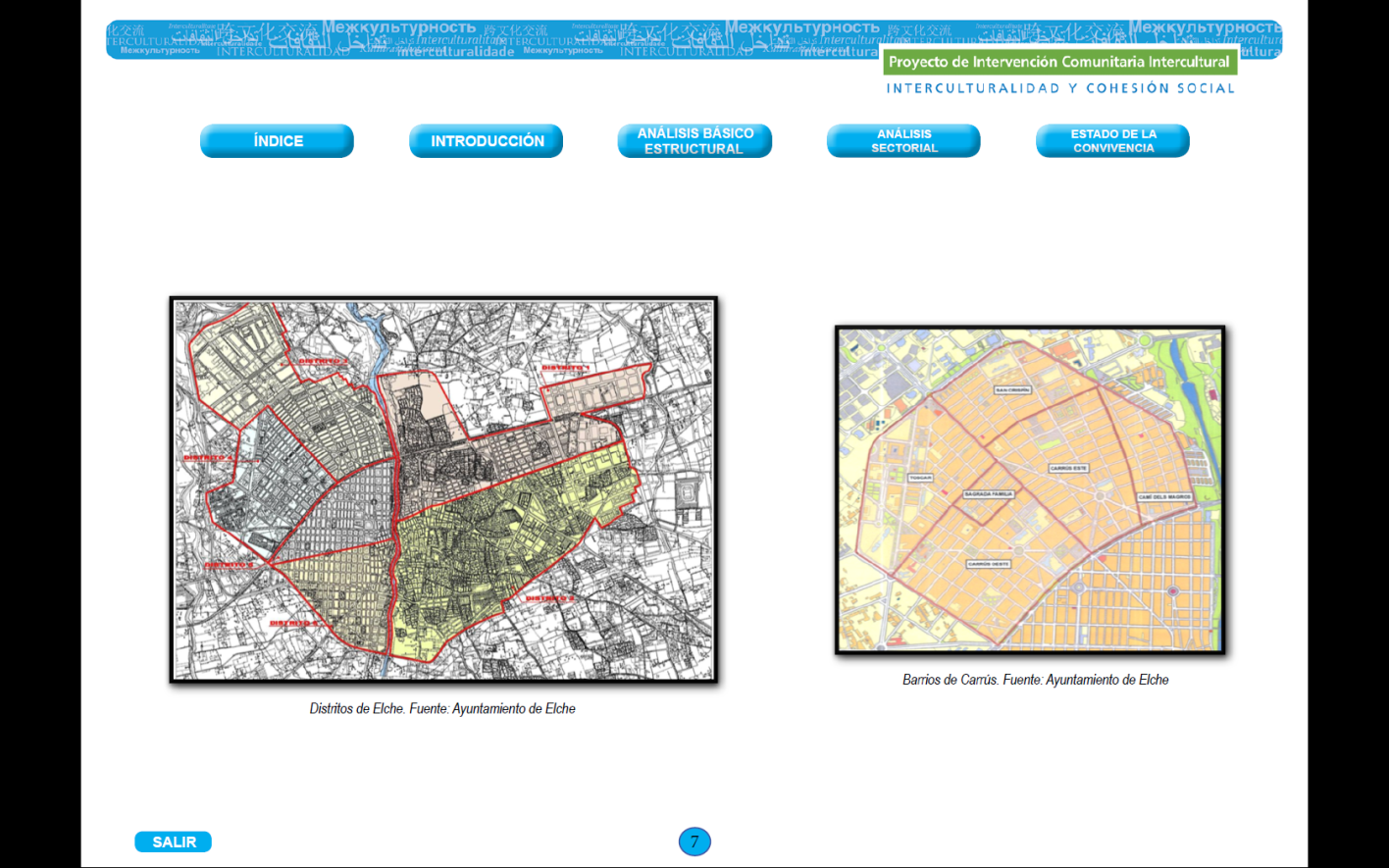  Nuestro centro se halla ubicado en el barrio de Carrús, distrito 3, levantado en la época del auge del calzado con inmigrantes de otras regiones de España y al que se han unido en la última década inmigrantes de otras nacionalidades distintas, como podemos ver en los cuadros siguientes.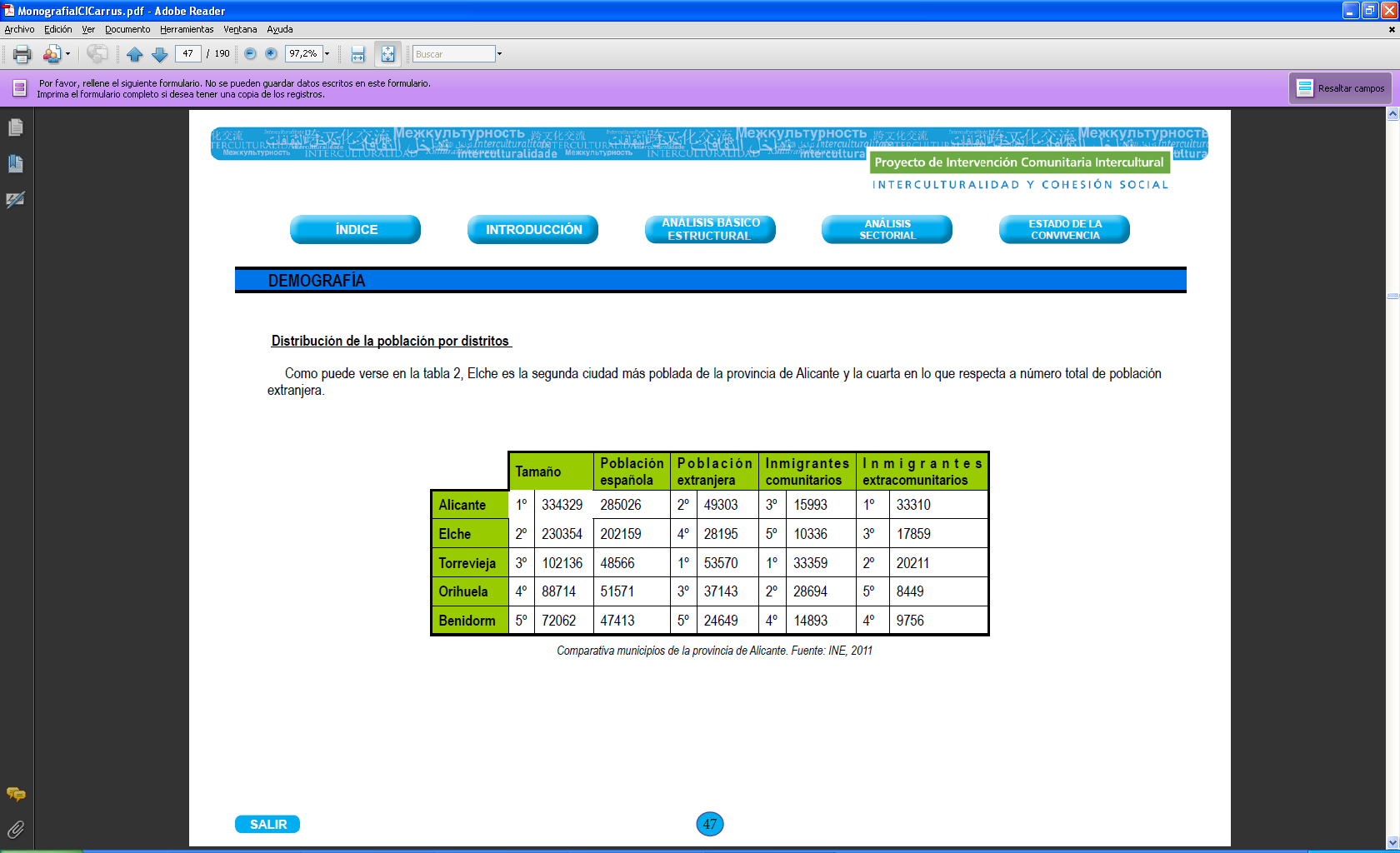 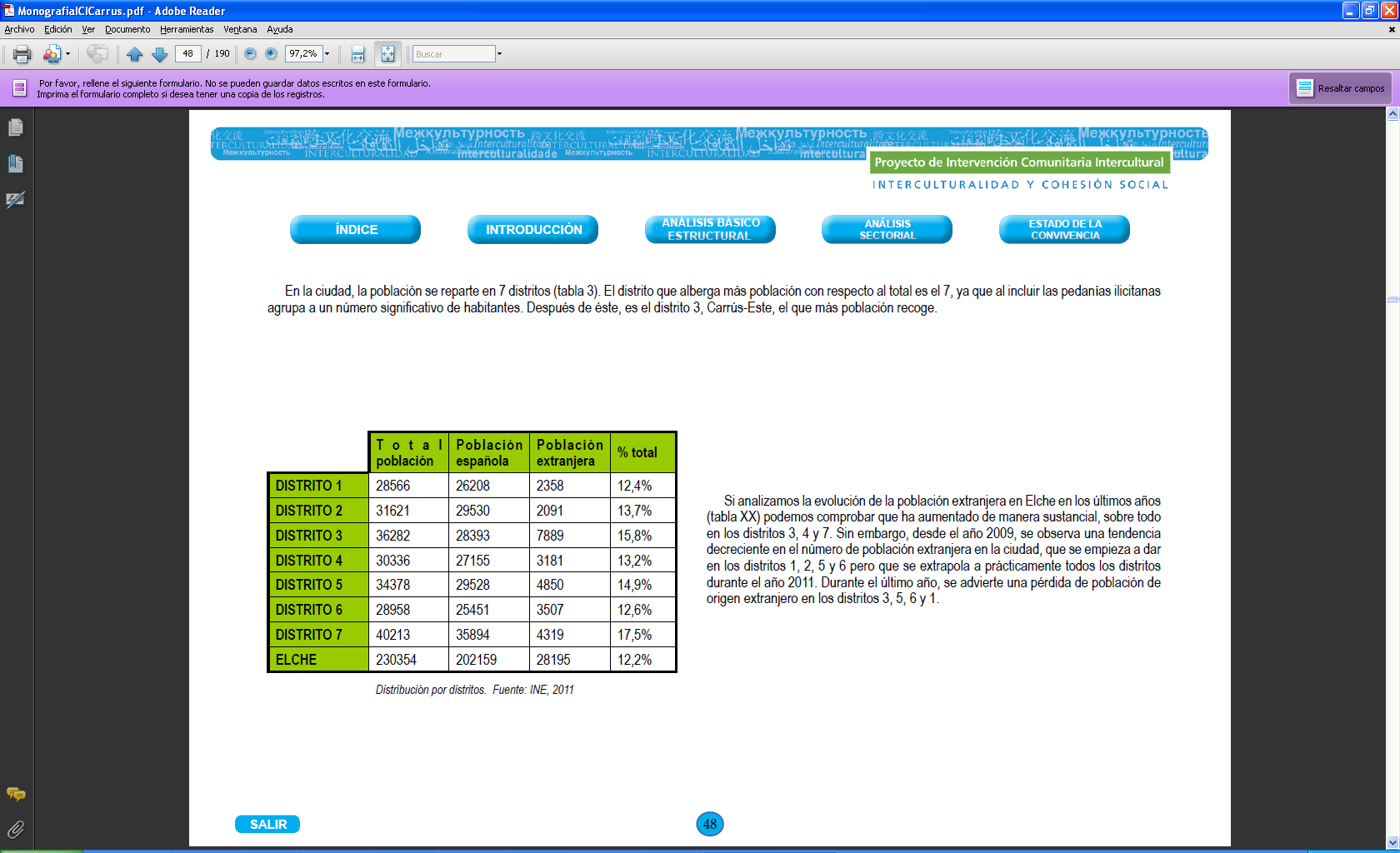 Este centro, como reflejo de la realidad que vivimos, ha notado un aumento de desempleados que retoman sus estudios, no hay que olvidar que, según datos de octubre  de 2022, Elche supera los 21.000 parados, más mujeres que hombres, siendo el sector de los servicios el que más lo sufre. También el sector de la construcción viene sufriendo un aumento desde hace ya varios años.La gran mayoría de los desempleados encuadran en las diferentes franjas de edad comprendidas entre los 30 y los 59 años, mientras que en la que va de los 20 a los 24 años de edad el número de parados es de 2.446 y tan sólo 713 están inscritos con edades inferiores a los 20 años, de acuerdo con los datos del Servef, y esto se refleja también en el aumento de adultos de entre 30-59 años que se han matriculado en los últimos cursos.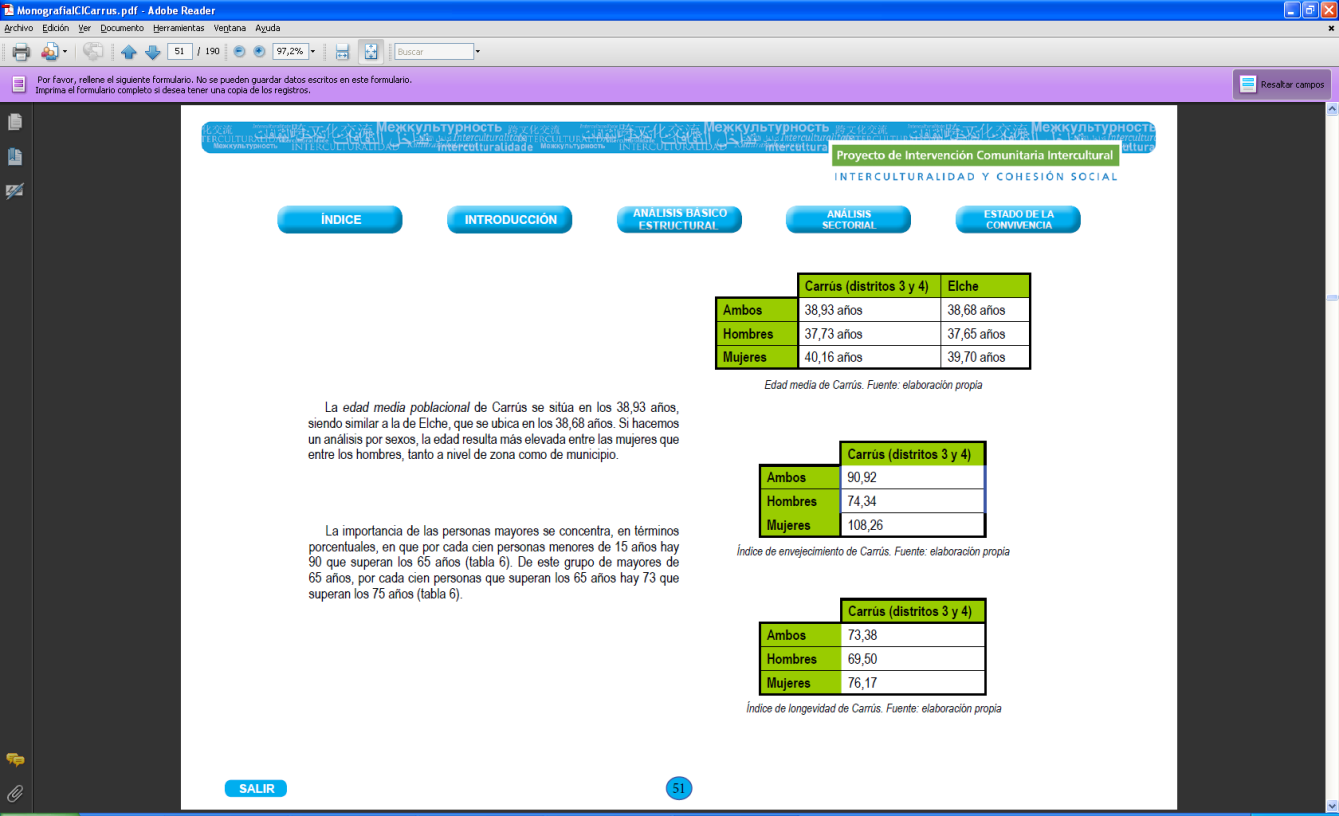 Nuestro centro engloba los distritos 3 y 4 que son los de población más numerosa a excepción del 7 que, al englobar partidas y zonas de playa, está más poblado.Según un informe de la agencia tributaria del año 2021 el barrio de Carrus en el que estamos inmersos es el barrio más pobre de España  (con una renta media de 15 542 euros). En otro estudio publicado el 21 de abril del  2012 elaborado por el periodista Antonio Zardoya y por Marcos Nauhardt, este barrio es uno de los de mayor tasa de inmigración de la ciudad, y en el que se concentra el 40% de toda la población foránea de Elche, perteneciendo ésta  a 29 nacionalidades distintas, por lo que se convierte en el barrio con mayor multiculturalidad de ElcheEste mismo artículo matizó que "la idea que se desprende de los estudios realizados era que la percepción de la gente sobre la inmigración no se correspondía con la realidad de los inmigrantes, fundamentalmente porque la misma no tenía una base real". El coautor del estudio, como dato digno de mención, considera que las dificultades en la convivencia vienen dadas por el desconocimiento del otro "y lo peor es que a la pobreza y a la falta de apoyo se suma que estas personas no son de aquí"… El trabajo demuestra que la ciudadanía tiene ciertas reticencias respecto a la inmigración y que éstas están agudizadas por la crisis económica.  La clave, dice el artículo, está en dos cuestiones clave: la integración y la adaptación, que son vitales para el conocimiento de la realidad.Estos datos son útiles para tenerlos nosotros en cuenta, ya que el alumnado extranjero que viene al centro debe ser apoyado en estos dos sentidos haciendo  del centro un punto de convivencia en el que el afán por un interés común favorezca un acercamiento.Cada curso matriculamos a alumnos de más de diez nacionalidades diferentes algunos de países de habla hispana, pero otros no como argelinos, chinos, rumanos, marroquíes etc, datos que avalan el estudio antes citadoPor esta razón , la convivencia en clase con alumnado de diferentes nacionalidades debe propiciar una interacción para el conocimiento mutuo y nada más facil que a través de actividades  que en las distintas asignaturas promuevan comunicación entre ellos. Así los indicadores emocionales a lo largo del curso van indicándonos que se van estrechando diversos lazos de ayuda mutua que promueven diálogo e intercambio de ideasII.- Nivel de instrucción socio-culturalDatos sacados del Proyecto de Intervención Comunitaria Intercultural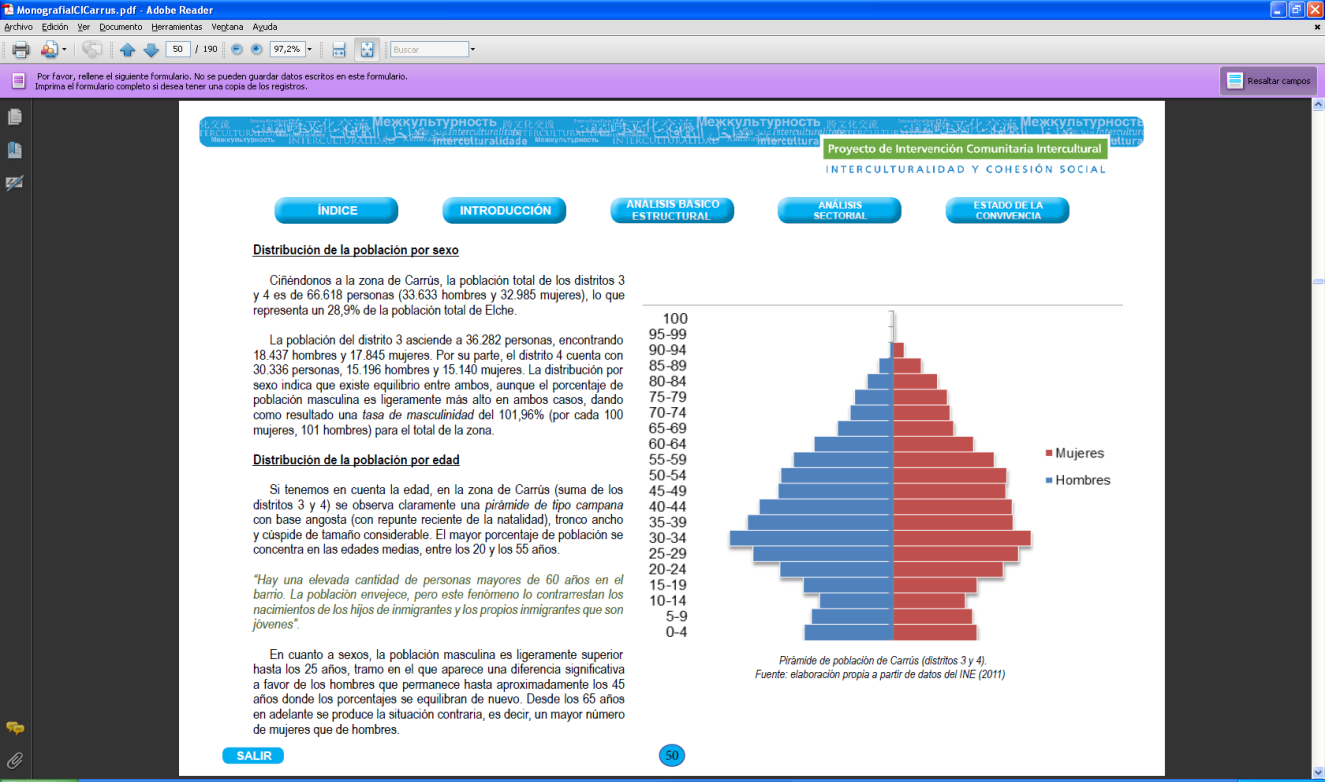 Según artículos publicados recientemente el barrio de Carrús de Elche es el más poblado de la ciudad, con 70.000 habitantes, que representa un tercio de la población de Elche, de los cuales el 37% son inmigrantes y que presenta a partir de los 65 años una mayor cantidad de mujeres que de hombres. Este último dato explica que, a partir de esa edad, sean más las mujeres que quieran adquirir los conocimientos de los que carecen debido a sus vicisitudes personales.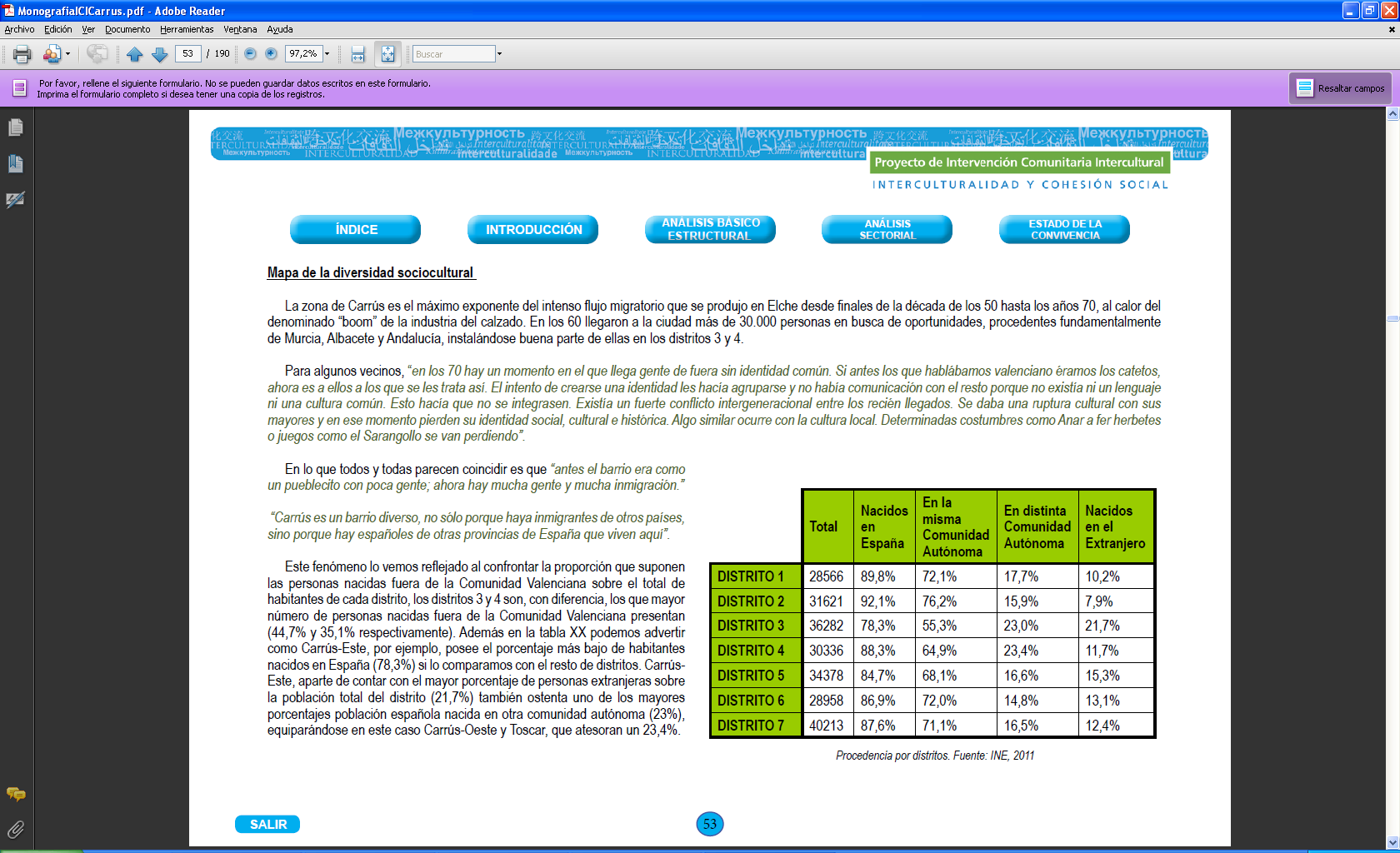 La mayoría de los trabajadores que vinieron a este barrio eran mano de obra sin cualificar, que trabajaba en las fábricas de calzado o aparando en su casa, es decir,  desarrollando encargos relacionados con el zapato que le era llevado a su domicilio. Reseña aparte es el asunto del trabajo clandestino lo desarrollaban, y aún desarrollan, las mujeres. Era un trabajo a destajo que no cotizaba, ni tenía prestaciones, pero que era aceptado pues, aunque no tenía prestaciones sí tenían generalmente un buen sueldo y esto hizo que el nivel cultural de la gente de Carrús fuese muy bajo. Algunas tuvieron que dejar este trabajo por razones de salud y sufren problemas de espalda y de manos, momento en que consideraron que era momento de ir a un colegio al que en su día no pudieron asistir Vemos en el anterior cuadro la realidad sociocultural de nuestro entorno. En nuestro distrito la mayoría de población proviene de otras comunidades y, añadido a esto, hay 29 nacionalidades distintas, por lo que se convierte en el barrio de mayor multiculturalidad de esta ciudad, esto genera, entre otras cosas, un bajo nivel de conocimiento de la lengua valenciana (otro dato importante)Aunque no hay problemas de convivencia cada comunidad se relaciona con sus iguales y no hay un sentimiento de unidad. Un estudio analiza la historia y características del barrio y con la participación de los vecinos busca mecanismos de diálogo y participación que contribuyan a crear un sentimiento común de vecindad. Los colectivos más participativos son marroquíes, argelinos, colombianos, ecuatorianos, así cómo los de Malí, Camerún y Senegal.Estudios realizados revelan que los "vecinos de toda la vida" es decir, los españoles, miran a los inmigrantes y su irrupción en el barrio con preocupación, pero a la vez abiertos a conocerlos. Otro colectivo es el de los inmigrantes "de toda la vida" es decir, marroquíes y argelinos sobre todo, que llevan asentados en el barrio más de 30 años y que lo sienten como suyo. Éstos participan como los autóctonos en la vida del barrio. Otra percepción es la de los inmigrantes que han irrumpido en los últimos años con fuerza, ecuatorianos, rumanos o colombianos, aún muy encerrados en sí mismos.Los chinos no se integran "pero tampoco se les ve ni piden nada en el ayuntamiento ni ocasionan problemas". Los colectivos más participativos y con más ganas de trabajar en común son marroquíes, argelinos, colombianos, ecuatorianos y aunque no son cualitativamente muchos, los ciudadanos de Malí, Camerún y Senegal, mientras que a los rumanos les cuesta asociarse pero sí participan de las actividades que se organizan.Estos datos , recogidos en la prensa local, son de utilidad para poder saber la realidad del alumnado que puede matricularse en nuestro centro. De esta manera podremos estar preparados para aprovecharnos de los factores positivos de esta situación, para afrontar los negativos y, en definitiva, para ayudarles, no sólo al alumnado inmigrante, sino a todo el conjunto en general.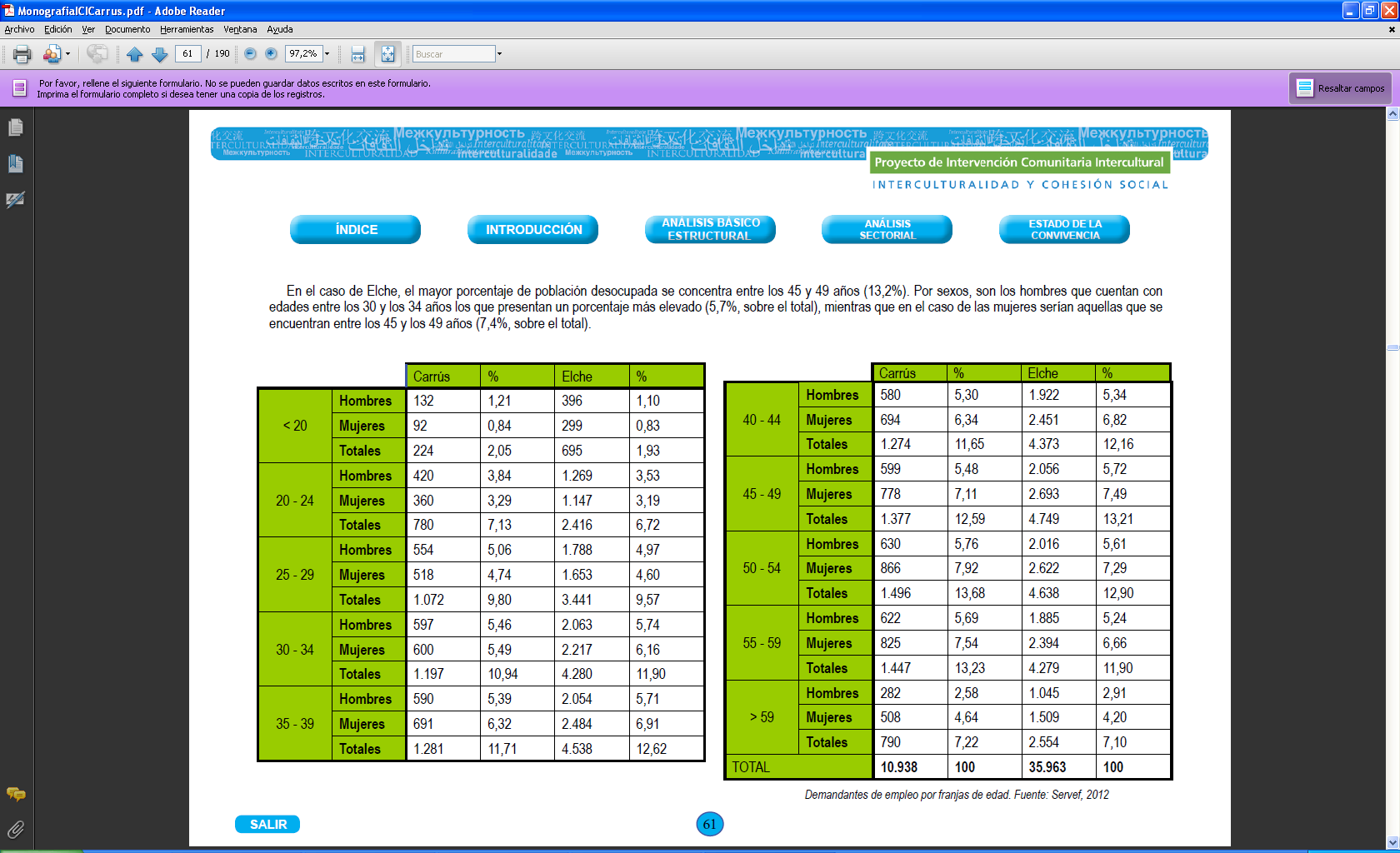 En cuanto al paro de nuestro barrio, el siguiente cuadro refleja muy claramente la realidad de nuestro alumnado que, como alternativa al paro, vuelve a retomar sus estudios como medio de mejorar, aprovechar su tiempo libre... etc.    Generalmente el mayor porcentaje de desocupados se concentra entre los 50 y 54 años, siendo más alto en el caso de las mujeres que de los hombres.Si consideramos la distribución de parados por actividades económicas, se advierte como la industria manufacturera aglutina el mayor porcentaje de población en nuestro barrio con un 36,7 % , seguido de la construcción, que supone un 14% y comercio al por mayor o al por menor. Esto deja claro el carácter predominante de la demanda en el sector secundario en este Barrio, con predominio de la industria manufacturera relacionada con el calzado.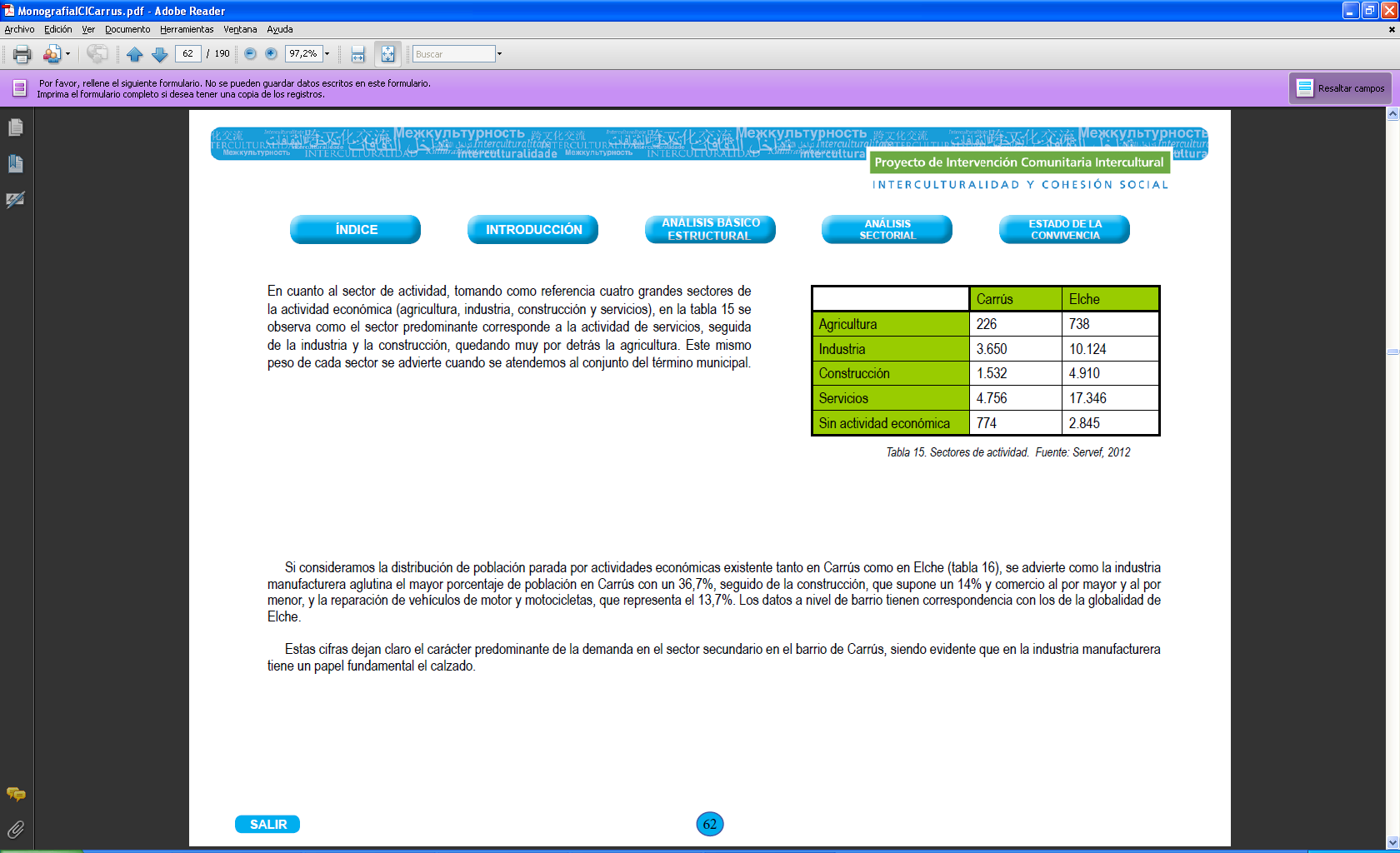 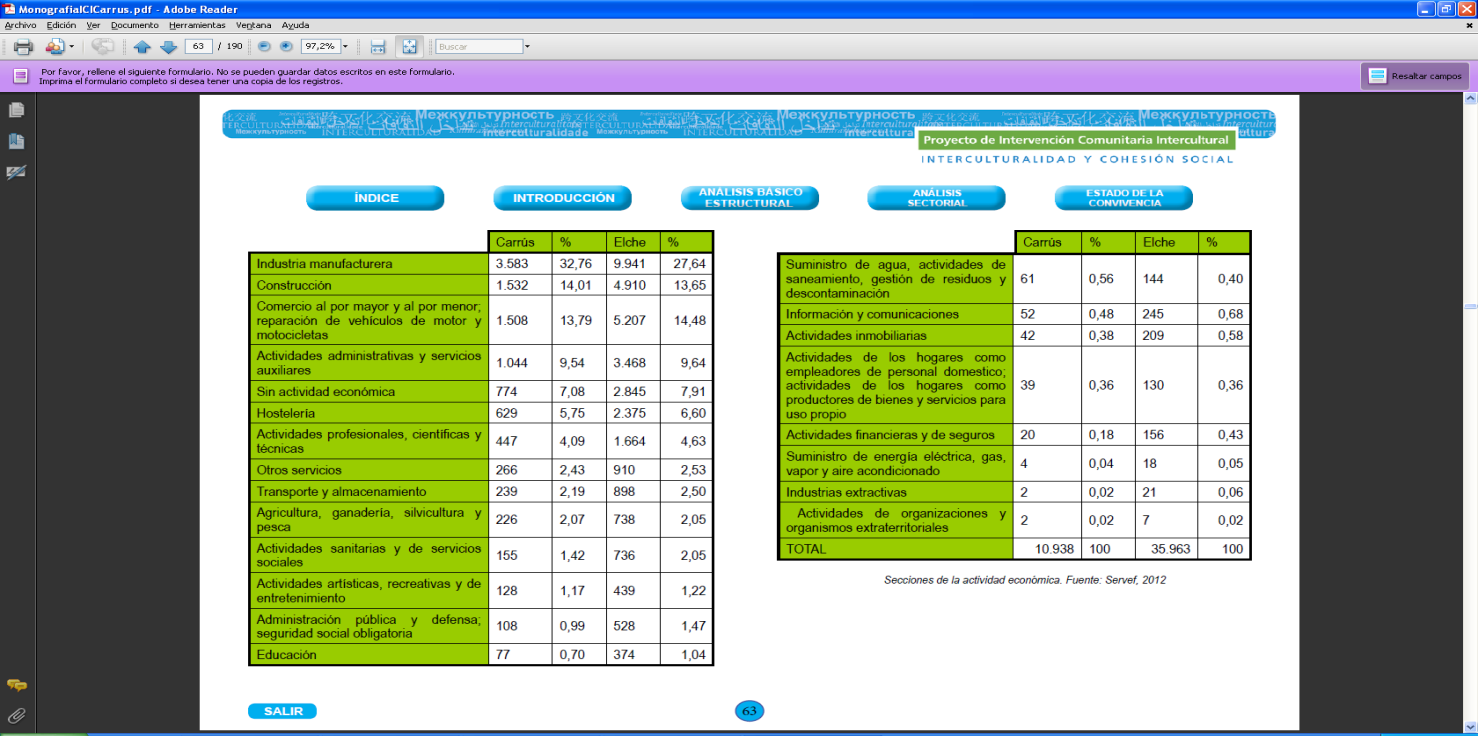 III.- Tasa de analfabetismo y fracaso escolar.Aunque carezco de estudios sobre este tema sí que hay estudios (Monografía Comunitaria de Carrús) en los que se recalca la idea de que en este barrio, hasta hace poco, no había una conciencia de estudios. No valía la pena aprender un oficio cuando podías ganar en el calzado 10 veces más desde el primer día que entrabas. Por este motivo, encontramos hoy en día, gente madura que carece de unos mínimos conocimientos de escritura, lectura etc, que le permitan integrarse directamente en el segundo nivel de adultosActualmente en la juventud esto ya no existe, pero sus consecuencias en las familias se dejan notar. Hoy en día, una de las principales problemáticas destacadas en los centros educativos del barrio es el alto índice de absentismos en la población escolar. Por ejemplo, en el curso 2019/2020 había una tasa de absentismo en educación infantil del 8,93 % llegando en secundaria a un 11,70% , tasas muy superiores a la media del municipio. Los mismos estudios resaltan que la tendencia a la baja se ha estancado, llegando incluso a aumentar sobre todo en educación secundaria.Por esta razón, la labor de los centros de Adultos es muy necesaria, debemos hacer los posible para apoyar a aquel joven, que decide retomar sus estudios y evitar en los posible su abandono durante el curso, estimularlo, motivarlo y, según nuestras posibilidades, subsanar la carencia de conocimientos que obviamente sufren.IV.-Equipamientos socioculturales en nuestro ámbito        Conocer los otros puntos culturales de nuestro barrio puede servirnos para, si lo creemos oportuno, poder pedir su colaboración o colaborar con ellos en determinadas actividades. 	El siguiente cuadro nos da a conocer quienes trabajan, al igual que nosotros, en potenciar el nivel cultural de nuestra zona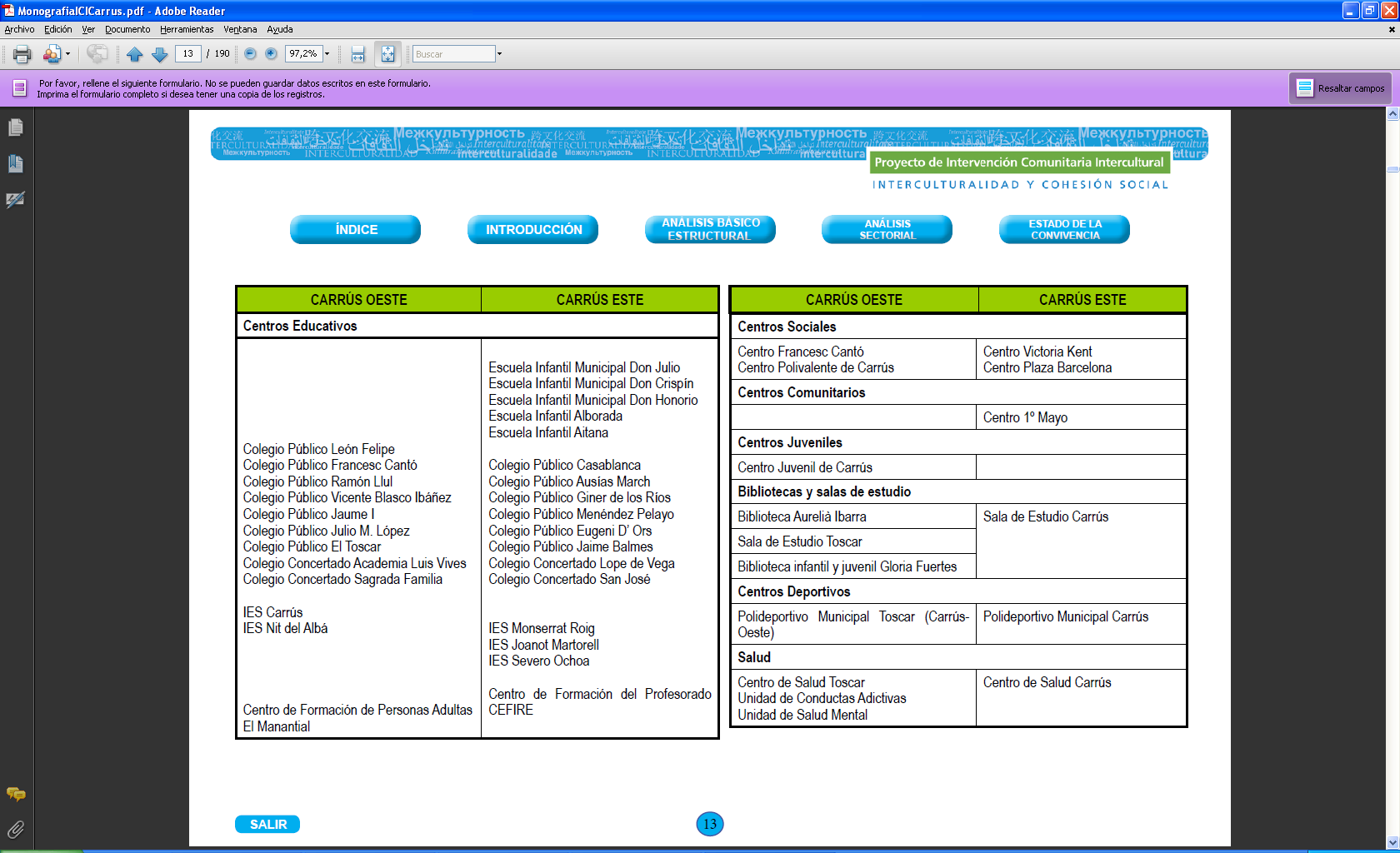 2. Características del centro     Este centro se creó en 1990 situándose en el piso primero de una iglesia en la Plaza de Madrid , muy cerca de las actuales instalaciones. En un principio constaba de 3 unidades y funcionaba en régimen especial. En 1994 se trasladó a otras instalaciones dependientes del Ayuntamiento situadas en unos bajos de la calle Andrés Furió Brotons que carecían de ventilación, de luz suficientes, aunque poco a poco fuimos mejorando aquellas cuestiones con posibilidad de mejora. Allí fuimos incluso, durante un corto espacio de tiempo, colaboradores con el CEVEAD  (curso 1998/1999)En los cursos 1998/1999  1999/2000 fuimos catalogados como Centro de Especial Dificultad ( DOCV 15-06-1999 ; 23-12-1999 ) A partir del curso 2000/01 se implantó el primer y segundo ciclo de Formación Básica de Personas Adultas y siguió siendo catalogado Centro de Especial Dificultad ( D.O.C.V. 15-02-2001) En la orden de Conselleria de Cultura, Educació i Esport del 13-07-2008 (DOCV 12-09-2005) consta que somos un centro de 7 unidades : 4 unidades de E.P.A, 3 unidades de 2n Nivel del 2n ciclo. Catalogación que ha sido ratificada recientemente en la resolución del 29-10-2010 y en el curso 2012/ 2013 en la orden del 11-06-2012.En el curso 2009 / 2010 nos trasladamos a las actuales instalaciones que , igualmente, dependen del Ayuntamiento de Elche. 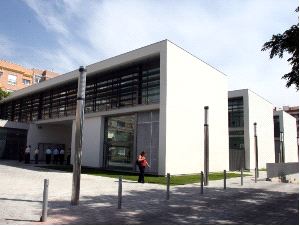 .        Características del edificio actual. Instalaciones        Situado desde hace catorce cursos  en la calle Pedro Moreno Sastre, 36 este edificio actual pertenece al Ayuntamiento, y comparte ubicación con una oficina del OMAC y un aula de usos varios del Ayuntamiento situadas ambas en dependencias completamente independientes, pero que en cuestiones de alarma, internet están relacionadas. Por ejemplo, para cuestiones de alarma se tiene que desconectar desde las oficinas del OMAC con un horario contrario al nuestro, lo que ha provocado más de una situación complicada.         En el primer bloque se halla la conserjería, la sala de usos múltiples, el aseo de mujeres, el aseo de caballeros y el acceso al centro por el ascensor y la escalera. A través de un pasillo se llega al bloque dos, en el que se halla la biblioteca, el almacén, dirección, la sala de profesores, un aula para primer nivel del segundo ciclo y el aula de informática. Bajando las escaleras, se halla el laboratorio que está inacabado y que actualmente se utiliza como un aula más. Pasando por otro pasillo llegamos al tercer bloque con cuatro aulas, hallándose un aula más en el piso inferior. No hay aseos diferenciados para profesores, ni tampoco despacho para el secretario.     Este edificio presenta una apariencia exterior completamente acristalada, moderna y llamativa, pero ofrece muchas dificultades prácticas, y ha adolecido de muchas deficiencias que a medida que va pasando el tiempo vamos intentando subsanar, al principio con la ayuda del Ayuntamiento y, ahora ya casi por completo por nuestra cuenta. Está dividido en tres bloques unidos entre sí por un pasillo, y tanto el bloque uno como el dos presentan un aula en el piso inferior, estando el resto de las aulas y dependencias en el primer piso de los mismos,Durante los once cursos que llevamos en las nuevas instalaciones hemos ido haciendo mejoras en cuanto a la seguridad, vigilancia y dotación de las aulas. Alumnado En el curso 2022-2023 los alumnos matriculados al elaborar este documento alcanzan las 470 personas,. Por turnos, la distribución queda como sigue:-Durante el curso 2022-2023 ofertamos además talleres de idiomas :, Inglés (40 alumnos matriculados), así como el plan piloto experimental de Competencia Digital (con más de 60 alumnos matriculados)En una primera aproximación orientativa podemos decir que son más las mujeres matriculadas que hombres. Gran parte del alumnado son jóvenes comprendidos que no pudieron conseguir en su momento el Graduado de Secundaria y personas más mayores en paro. Este último grupo aumenta de año en año como resultado de la problemática actual ya citada anteriormente. Se da el caso de la casi la desaparición de los matriculados por contrato de aprendizaje.Otro grupo notable del alumnado es el de extranjeros con permiso de residencia.Nuestro alumnado, de manera habitual, mantiene una actitud positiva y de respeto a las normas. Por tanto, debemos seguir potenciando esta actitud respetuosa hacia las mismas. Todos sabemos que el éxito personal sólo se consigue con el esfuerzo diario y constante. Por ello intentamos fomentar hábitos de trabajo en nuestros alumnos de manera paulatina, enseñándoles a valorar la satisfacción del saber y del aprender y creando el clima propicio que desarrolle actitudes de ayuda a los compañeros a través de actividades cooperativas y trabajo en equipo.3,1. Criterios de agrupamiento y distribuciónLos criterios para el agrupamiento y la distribución por niveles del alumnado siguen los siguientes pasos:        Para aquellos alumnos que no acreditan una titulación suficiente, se lleva a cabo una valoración inicial para extraer un primer diagnóstico sobre los niveles de conocimiento y de actitud. Vamos a elaborar una plantilla donde se recojan las características más llamativas de cada alumno nuevo para que a la hora de su incorporación en clase el profesorado pueda ya tener una base de sus carencias, con el fin de subsanarlas lo mejor posible  También se ha elaborado una VIA para comprobar los conocimientos de los alumnos que quieren matricularse en el Acceso a la Universidad y no estudiaron GES o lo hicieron hace tiempo. De esta manera, nos aseguraremos aún más el éxito que en actualidad vamos teniendo desde que se está impartiendo este curso, pues igualaremos más el punto de partida y podremos informar al alumnado de sus carencias          La entrevista personal también es muy útil, se empieza a crear una confianza en el profesor, y este puede conocer más el historial del nuevo alumno.          Una vez establecidos estos contactos, corregidas en su caso las pruebas, y realizada la entrevista individual cuando se considera necesaria, se pasa a la conformación de los siguientes niveles adaptados a las exigencias del diseño curricular legalmente estipulado por la Consellería de Educación Opciones FormativasA)      Dirigidas a la obtención de titulaciones del Sistema Educativoa )       1ª CICLONivel INivel IINivel IIIb )       2º CICLONivel INivel IIB )      Preparación para las pruebas libres de la JQV (A1,A2,B1,B2)C)       Preparación PAUD)       Iniciación al inglésF)       Competencia Digital (A1 Y A2)4. Profesorado    Este centro, considerado de 7 unidades y 247 plazas autorizadas. Actualmente los cuatro profesores que ocupan las plazas de secundaria son definitivos. Respecto a las cuatro plazas de primaria están ocupadas por dos maestros  y las otras dos por personal de secundaria provisional. Después de muchos años, es la plantilla más estable que hemos tenido. Echamos en falta el hecho de que el profesor de se encarga de las TIC  (Competencia Digital) no es definitivo, así como la profesora de español para extranjeros (ELE), tan necesaria en nuestro barrio de tan ta diversidd cultural.  5.-Materiales disponiblesLos materiales disponibles son propios. Se han ido adquiriendo a lo largo de los años libros, videos, mapas... etc de forma que cada departamento está dotado de material adecuado a sus clases.  Las aulas están equipadas de equipo de reproducción de imágenes conectado a un ordenador, y en casi todas las aulas de se ha colocado una pizarra digital, comprada por el colegio. Cabe mencionar también en este apartado el material educativo, en su mayoría está elaborado por el profesorado del Centro que es reproducido en las dos máquinas de fotocopiar que, en régimen de alquiler se han adquirido, aunque las hojas que son a color se hacen fuera del centro.6.-Relaciones del Centro y su EntornoAl ser la Educación de Adultos un modelo de participación Interinstitucional, el Centro mantiene relaciones con las Áreas de Cultura de los Ayuntamientos, y con todas aquellas instituciones públicas y privadas que pueden incidir de alguna manera en nuestra acción educativa.  De todas maneras, hay que tener en cuenta que este centro se haya ubicado en un edificio del Ayuntamiento , por lo que el nivel de autonomía puede verse interferido en cualquier momento, cosa que ya han intentado en otras ocasiones que han sido puestas en conocimiento de la Inspección Educativa y de la Dirección Territorial. En una de las ocasiones han intentado incluso cambiar la estructura interna colocando tabiques para modificar espacios que están siendo utilizados por nosotros.Cada departamento elabora una serie de actividades que se llevan al Consejo Escolar para su aprobación, si procede. Alguna de ellas necesita el apoyo de otras instituciones u organismos para llevarlas a cabo, por ejemplo: Taller de aditivos, Charlas de violencia de género (Policía Nacional), Carné de Manipulador de Alimentos, Técnicas de Reanimación Cardiovascular… Dado el caso nos ponemos en contacto con el fin de poderlas realizar coordinándonos fechas y horarios7. OBJETIVOS GENERALES EDUCATIVOS DEL CENTROEl Centro Público de Personas Adultas “El Manantial” tiene como objetivos los siguientes:Prestar servicios educativos y culturales destinados a la formación integral de la población adulta que atendemos Formación para el desarrollo personal y social del alumnado. Adquisición de una serie de habilidades y destrezas que le faciliten la realización de actividades posteriores, así como el sentido del esfuerzoDesarrollar la capacidad crítica de las personas de forma que tomen conciencia de su situación personal dentro del medio social donde se desenvuelven y su intervención en el mismo.Formación para facilitar el acceso y reciclaje al mundo laboral. Facilitar la orientación para la inserción profesional y el conocimiento del mercado laboral, favoreciendo y potenciando el desarrollo de técnicas, hábitos y destrezas que permitan su integración y participación en el mismo, teniendo en cuenta la realidad que nos rodea.  Formación cultural.    Formación básica, como requisito de partida para los anteriores puntos.              Para poder prestar los servicios adecuados el centro debe estar abierto a las demandas sociales. Ser dinamizador cultural de la comunidad, en colaboración estrecha con los restantes agentes sociales.Proporcionar estrategias, hábitos, destrezas y técnicas de trabajo que permitan al adulto una autonomía en el posterior aprendizaje, y le faciliten la superación de las situaciones que la vida le plantee, en un contínuo proceso de formación permanente.Desarrollar la capacidad de comprensión y comunicación, potenciando la utilización del lenguaje en todas sus manifestaciones.Transformar la motivación de adquirir un título por la satisfacción que conlleva la integración de forma activa en la vida sociocultural.Proporcionar unos conocimientos básicos, partiendo de la realidad y de la utilidad de los mismos, que permitan al alumno finalizar con éxito sus estudiosErradicar el sentimiento de infravaloración de sí mismo del adulto.Eliminar el concepto de educación según el cual sólo el educador es el que sabe, y conseguir transmitir al adulto que cada individuo posee una experiencia vital capaz de enriquecer la de los demás.Fomentar hábitos de diálogo, intercambio de ideas, etc., con el fin de hacerles notar que la verdad no es patrimonio de nadie, que debemos escuchar y respetar las opiniones de los demás.   Desarrollar la capacidad de sentido crítico, proporcionando métodos de análisis de la realidad para comprenderla y lograr la integración y participación social activas. Interesar al adulto en la vida institucional, haciéndole comprender que gran parte de los problemas que le aquejan podrían ser solventados, en parte, con una mayor participación. Formar personas con conciencia democrática, informada de sus derechos, responsabilidades ciudadanas y obligaciones. Despertar en el adulto interés por los aspectos culturales, entendiendo por cultura, el resultado de la actividad social, en la que inciden tanto los aspectos artísticos y creativos como los educacionales e informativos. Es un proyecto de transformación de lo cotidiano, de cara a conseguir una sociedad más libre y justa, asentada en unos principios democráticos profundos, basados en la solidaridad y el progreso colectivo.  Concienciar al adulto de la importancia de la utilización positiva de su tiempo libre. Interesar al adulto en la valoración del medio ambiente, y la conveniencia de su participación en mejorarlo.Despertar o acrecentar, en su caso, los sentimientos de aprecio hacia su localidad y comarca…Dedicar atención prioritaria a los sectores de población menos favorecidos social, económica y culturalmente.Proporcionar los medios para facilitar su inserción o promoción en el mundo laboral.   Facilitar y favorecer la adaptación de los adultos a los profundos cambios, sociales, culturales y científicos de una sociedad tan dinámica como la actual.Hacer comprender a las instituciones públicas y privadas de la zona que invertir en Educación de Adultos es rentable, y conseguir su colaboraciónOptimizar los recursos materiales y humanos del Centro para un uso lo más racional posible     Todos estos objetivos están ya contenidos en las diferentes programaciones que cada profesor ha realizado y para alcanzarlos creemos primordial la creación de un buen ambiente de estudio y respeto entre alumnos, profesores y dentro de los respectivos grupos8. OBJETIVOS GENERALES POR CICLO Y CONTENIDOS ESTÁN FOTOCOPIADOS A PARTE EN LOS DEPARTAMENTOS9.ÁREAS TRANSVERSALESCRITERIOS PARA EL DESARROLLO DE ESTAS ÁREAS- Formación para el Desarrollo Personal- Educación en Valores- Cultura valencianaEs tarea del profesorado la distribución y organización de objetivos y contenidos. Asumiendo dicha función, creemos que los siguientes principios pueden ser válidos para orientar al profesorado en este menester:• Progresividad, de tal forma que el proceso de enseñanza-aprendizaje siga una secuencia lógica entre niveles, y, dentro de estos, a través de los ciclos.• Buscar el equilibrio en el tratamiento de los distintos contenidos, ponderando aquellos que sean más útiles para el desenvolvimiento de los adultos y combinando los conceptuales, procedimentales e instrumentales.• Armonizar la secuencia de enseñanza-aprendizaje con las capacidades de aprendizaje de los alumnos y alumnas.• Los contenidos tomarán su pleno valor al ser instrumentos para conseguir cubrir los objetivos marcados para las distintas áreas.• Buscar la integración de contenidos de los Núcleos de Formación Ocupacional y de Formación para el Desarrollo Personal, así como la Educación en Valores y la Cultura valenciana• Evitar el planteamiento de los contenidos den la dinámica de clase como compartimentos estancos, buscando en todo momento la interrelación entre las diferentes áreas y potenciando la idea de que el conocimiento es algo global, pues la realidad responde a esta característica, sin menoscabo de que para su conocimiento el ser humano haya creado las distintas áreas de conocimiento.Formación para el Desarrollo PersonalLa finalidad del Núcleo de Formación para el Desarrollo Personal será la de garantizar que los adultos puedan adquirir, actualizar y completar sus conocimientos y aptitudes para una mayor participación en la vida social, cultural, política y económica.Se conseguirá a través de los siguientes objetivos:1. Participar en actividades de grupo que favorezcan la comunicación y la convivencia, manifestando actitudes de tolerancia y respeto hacia ideas, pensamientos y opiniones ajenas.2. Adquirir procedimientos que les permitan enfrentarse con libertad y racionalidad al consumo y a la utilización de recursos naturales y servicios socioculturales.3. Apreciar y valorar el patrimonio natural, cultural, artístico e histórico, como parte de la herencia de la humanidad.4. Conocer críticamente las creencias, actitudes y valores básicos que conforman nuestras tradiciones y respetar formas diferentes de pensar y vivir valorando el hecho intercultural.5. Participar en diversas manifestaciones sociales y culturales, potenciando una actitud crítica que contribuya a la ocupación consciente de su tiempo libre.Estos objetivos se conseguirán a través del tratamiento integrado en las áreas de conocimiento de los Niveles del Núcleo de Formación Instrumental.Educación en ValoresSegún el art. 18 del Decreto 156/1997, sobre la Formación Básica en Educación de Personas Adultas sobre la educación en valores:• La Educación Moral y Cívica• La Educación para la Paz• La Educación para la Salud• La Educación para la Igualdad de sexos• La Educación en la Interculturalidad y la Solidaridad• La Educación Ambiental• La Educación del Consumidor y• La Educación vialEstán incluidas en el Currículo del Área Social y Funcional. Asimismo, estarán presentes de forma transversal en el desarrollo curricular de los distintos niveles y áreas.La Cultura  valenciana está presente en los distintos núcleos, niveles y áreas de la Educación de Adultos, de acuerdo con lo que se especifica en el mencionado Decreto.PLANES EDUCATIVOS NO FORMALESSegún el Decreto 196/2005 de 13 de septiembre, por el que se aprueba el Reglamento Orgánico de los Centros de Educación Permanente, se recoge en el anexo Título I, art.1.2c) Formación en Tecnologías de la Información y la Comunicaciónd) Cultura y Lengua española para la población inmigrante.e) Formación en idiomas extranjeros.g) Patrimonio cultural valencianoh) Formación para el conocimiento y la conservación del medio ambiente.i) Formación para el fomento de la salud y para la prevención de enfermedades y de riesgos laborales.j) Formación para el fomento de la cultura emprendedora.k) Otras acciones formativas que contribuyan al logro de los objetivos propuestos para la educación permanente de personas adultas.10. COMPETENCIAS BÁSICASLa Comisión Europea de Educación ha establecido unas competencias clave o destrezas básicas necesarias para el aprendizaje de todas las personas a lo largo de la vida y ha animado a los estados miembros a dirigir sus políticas educativas en esta dirección.Como consecuencia de ello, el Ministerio de Educación español ha realizado una identificación de competencias que deben conseguirse con los curricula educativos.  Es decir, se pretende identificar cuáles son las competencias básicas que debe haber desarrollado un o una joven al finalizar la enseñanza obligatoria, con el fin de garantizar que ha adquirido los aprendizajes que le resultarán imprescindibles para alcanzar su realización personal, lograr su inclusión social, ejercer la ciudadanía activa, hacer frente a la vida adulta y ser capaz de desarrollar un aprendizaje permanente.Con esa perspectiva, la incorporación de las competencias básicas al currículo obliga a plantearse cuáles son los aprendizajes fundamentales que debe adquirir todo el alumnado en cada una de las etapas, áreas y materias y a establecer prioridades entre dichos aprendizajes básicos.Para identificar las competencias básicas que deben incluirse en el currículo español se ha partido de las propuestas realizadas por la Unión Europea, aunque tratando de adaptarlas a las características del sistema educativo español. De acuerdo con esas consideraciones se han identificado las ocho competencias básicas siguientes, cuya descripción, finalidad y aspectos distintivos se presentan a continuación:         Competencia en comunicación/ Competencia en comunicación en lengua castellana y en lengua extranjera.         Competencia matemática         Competencia en el conocimiento y la interacción con el mundo natural         Tratamiento de la información y competencia digital         Competencia social y ciudadana         Competencia artística y cultural         Competencia para aprender a aprender         Iniciativa y espíritu emprendedorEn las programaciones didácticas de Enseñanzas Iniciales y módulos de Educación Secundaria se pormenorizan las contribuciones de las distintas etapas a la consecución de las competencias básicas.Este punto lo ampliaremos con las conclusiones y proyectos que salgan como resultado del curso sobre Competencias Emocionales realizado por alguno de nuestros compañeros este curso11. DISEÑO CURRICULARLa Educación de Adultos es un campo muy amplio que incluye la educación básica y la educación contínua, la educación técnica y vocacional, la educación superior y profesional, y que ofrece canales formales y no formales e infomales. Debe de tender a un tipo de enseñanza a la medida del usuario y ajustada a las aspiraciones y necesidades, que varían constantemente, por lo que no se puede pensar en un curriculo vitalicio en planteamientos didácticos y objetivos. Es más, satisfacer las necesidades básicas no es suficiente; parte de la misión de la educación es expandir y generar nuevas necesidades de aprendizaje a lo largo del mismo proceso de aprendizaje. Esto es importante en el marco de una sociedad del conocimiento o de la información.Dicho lo anterior, no se debe olvidar de que una base sólida de conocimientos es esencial para un desarrollo posterior, así como la de ser consciente de sus carencias para poder subsanarlas lo antes posible. El proyecto curricular debe ser, en consecuencia, un proyecto abierto y en una constante revisión por parte de las personas y entidades implicadas en el proceso de aprendizaje.De un modo reglado o no reglado, formal o informal la persona aprende a lo largo de toda su vida. Por eso, todos, consciente o inconscientemente, aprendemos permanentemente. La capacidad de aprender se prolonga a lo largo de nuestras vidas, pero el resultado depende de la curiosidad que se tenga y de los recursos previos que se hayan adquirido y en este punto, los centros de Adultos son importantes.Nuestro proyecto está dirigido a un intento de educación integral en el que , a través de aspectos académicos, ocupacionales, de conocimiento de los derechos como ciudadanos, de consumo, de ocupación del tiempo libre, etc.. contribuyamos a la formación de hábitos, comportamientos y valores, así como a la adquisición de técnicas que permitan a la persona transforma el medio social y económico en el que se desenvuelven.Debemos procurar enseñar aquellas cosas que permiten a la persona adulta desenvolverse con soltura en las distintas situaciones que les planteará su vida diaria y, dada la realidad que estamos viviendo, buscar alternativas en momentos de pocas salidas laborales. Entre otros aspectos destacamos:Conocimiento de su propia personaComprender y adoptar posiciones propias ante la sociedad en la que viven.Lograr una autonomía educativa personal para que, adaptándose a su ritmo de aprendizaje pueda atender a sus necesidades en los diferentes planos educativos (leer, escribir, expresarse, escuchar, etc...) en consecuencia, ampliar su caudal de conocimientos por sí solo.Prepararse  para la vida en una sociedad democráticaAyudar a conocer , interpretar y transformar el marco natural y social en que nos desenvolvemos.Dar pautas para una ocupación activa y positiva del tiempo libre.Mostrar sensibilidad y adoptar actitudes positivas ante diferentes problemas sociales (paro, drogadicción, alcoholismo, violencia doméstica, inmigración...)En la actualidad el Centro atiende a dos ciclos. El primero en el que se estructura la Educación Básica, dividido en tres niveles y el segundo ciclo, estructurado en dos niveles, va más dirigido a la obtención del título de Graduado de Secundaria.  Además durante el curso se imparten distintos niveles de lengua valenciana dentro del programa para Promoción y Uso del Valenciano JQV, preparando para las pruebas libres que se desarrollan durante los meses de Junio y Octubre.El horario está establecido en sesiones de tarde y noche. Las horas no lectivas del viernes por la mañana están destinadas a resolver asuntos diversos de carácter administrativo y de reuniones pedagógicas.Las funciones en el Centro están repartidas entre las personas que componen la plantilla.Las reuniones del Consejo Escolar básicas se desarrollan a lo largo del curso:En septiembre- octubre para aprobar, si procede, la PGA, y actividades extraescolares del primer trimestreEn enero – febrero para aprobar, si procede, las cuentas y los presupuestos y las actividades extraescolares del segundo y tercer trimestre.Primeros de septiembre para aprobar, si procede, la memoria del curso anterior-      El resto de las reuniones del Consejo Escolar serán, si es que proceden, para resolver y estudiar todos los aspectos contemplados en la Resolución que dispone las funciones y cometidos de este órgano colegiado.La participación es la establecida por ley, formando parte del mismo el alumnado, el profesorado y representantes municipales.Las decisiones del Equipo Docente se toman de común acuerdo, por consenso y si llegase el caso por votación.Principios didáctico-metodológicos básicosPrincipios MetodológicosLa metodología es una forma determinada de organizar las actividades pedagógicas con el propósito de conseguir que los estudiantes puedan asimilar nuevos conocimientos y puedan desarrollar capacidades o habilidades cognitivas.En nuestra opinión, la metodología no es solo, aunque también, una forma de enseñar, un conjunto de métodos (deductivo, inductivo, hipotético-deductivo) sino una manera de organizar y estructurar todo el proceso de aprendizaje, movilizando los conocimientos previos de los alumnos en la adquisición de nuevos conocimientos. Ello implica que los elementos fundamentales que se relacionan en la metodología didáctica son la acción del profesor, las expectativas de los alumnos, condicionados por su contexto social, y la forma de organizar la materia para ser aprendida, es decir, los materiales. Hace referencia, por tanto, a la forma en que queremos llevar a la práctica nuestra idea de la enseñanza y nos permite concretar las finalidades educativas y las señas de identidad del centro.En este sentido, en este Proyecto Educativo, señalamos objetivo contribuir a formar personas con capacidad crítica, conciencia de los problemas del mundo en el que viven y deseo de participar en la resolución de esos problemas. Se trata de conseguir que nuestro alumnado construya el conocimiento y desarrolle un sistema de valores que le permita analizar el mundo en el que vive y conseguir así su desarrollo integral en cuanto que persona y en cuanto que miembro de una comunidad inmersa en los problemas del mundo actual.Este planteamiento implica una metodología basada en la comunicación, el diálogo y el debate, es decir, una metodología pluralista que incluya métodos expositivos –basados en la actividad del profesor y la participación de los alumnos por medio de preguntas y respuestas- e interactivos –estudios de casos, simulaciones, trabajo por proyectos, resolución de problemas-El sujeto de la enseñanza según esta concepción no es ya el “alumno medio” sino el individuo y, por ello, se trata de respetar, en la medida de nuestras posibilidades, los diferentes ritmos de aprendizaje, con ejercicios de dificultad escalonada y actividades de refuerzo y ampliación.Ahora bien, el trabajo individualizado que favorece la autonomía y el desarrollo de la personalidad, no debe confundirse con el trabajo individualmente realizado, sino que el primero puede y debe realizarse en grupo y estar al servicio del trabajo colectivo. En este sentido deben potenciarse las actividades que impliquen trabajo en grupo y puestas en común, donde quede claro cuál es la aportación de cada integrante al conjunto.El alumno se convierte así en el agente principal del proceso de enseñanza. Esto exige transformar el mero aprendizaje escolar en trabajo activo, es decir, en trabajo inteligente. Se trata de fomentar la autoactividad, la espontaneidad y la autonomía.Para ello, consideramos fundamental crear un ambiente en la clase basado en el respeto entre todos los miembros de la comunidad escolar, que permita la participación y el trabajo individual y colectivo.Principios de AprendizajeEnseñanza activa. Esta actividad es de naturaleza interna reflexiva. El proceso mediante el cual se produce el aprendizaje significativo requiere una intensa actividad por parte del alumno, que debe establecer relaciones entre el nuevo contenido y sus esquemas previos de conocimiento, reflexionando sobre lo realizado, elaborando conclusiones y haciendo una labor de síntesis.Funcionalidad del aprendizaje, atendiendo no solo a la posible faceta práctica del conocimiento adquirido sino también a que los contenidos sean pertinentes para llevar a cabo otros aprendizajes.Aprender a aprender, lo que equivale a que el alumnado sea capaz de realizar aprendizajes significativos por sí solo. Para ello se requiere el desarrollo de habilidades y estrategias de planificación y regulación de la propia actividad del aprendizaje.Coordinación e interrelación entre los contenidos de un área concreta y los contenidos de las distintas áreas.Atención a la diversidad y realización de adaptaciones curriculares cuando sea preciso, proponiendo actividades de aprendizaje diferenciadas, acelerando el ritmo de introducción de nuevos contenidos, organizándolos y secuenciándolos de forma distinta, dando prioridad a unos bloques de contenido sobre otros, etc.Programas cíclicos, bien estructurados, en los que los conceptos fundamentales se reiteren con un nivel creciente de concreción, abstracción y conceptualización.Concepción del profesorado como guía, como mediador entre los materiales, las actividades presentadas y el sujeto. Su papel es el de conducir el complejo proceso de enseñanza y aprendizaje, guiándolo y graduándolo, valorando las ideas e iniciativas del alumnado y haciendo de ellas al tiempo objeto de reflexión y discusión crítica.Criterios de agrupamiento del alumnadoEl centro no dispone de recursos, ni humanos ni de ningún otro tipo que permita atender a alumnos con necesidades educativas especiales.  Tampoco son posibles los desdobles de los grupos.  En estas condiciones, el profesor solamente podrá realizar pequeñas adaptaciones curriculares  que deberán ser autorizadas por el departamento correspondiente.  Las adaptaciones muy significativas no tendrán sentido en este centro.Otro aspecto a considerar es la disponibilidad horaria del alumnado para poder asistir a clase.  Una parte importante del alumnado nuestro  está formado por trabajadores y trabajadoras.  El profesor en conversaciones con los alumnos afectados intentará realizar una adaptación de procedimientos y nivel de asistencia a clases que permita  a este tipo de alumnos terminar las enseñanzas iniciadas.En definitiva, los criterios de agrupamiento del alumnado serán criterios pedagógicos  y se regirán por el principio de mejor servicio al alumno.  Todo ello optimizando los recursos humanos del Centro.Concepto de Evaluación Consideramos la Evaluación como un procedimiento para averiguar los aciertos y los errores en la consecución de los objetivos previstos.  De acuerdo con ello, se evaluarán tanto los procesos de aprendizaje de los alumnos, como del proceso de Enseñanza y la práctica docente y del propio Proyecto Educativo de Centro y los Proyectos curriculares.Se considerarán criterios de evaluación a tener en cuenta todos aquellos aspectos que nos den una idea sobre el aprovechamiento del participante: nivel de conocimientos, actitudes y procedimientos adquiridos tomando como punto de partida la situación previa de cada alumno, asistencia, participación, etc.La evaluación se efectuará de forma continua y se irá registrando en una ficha de seguimiento del adulto por parte de cada responsable de área y grupo. Se tendrá en cuenta la evaluación del grupo y la autoevaluación. Se prevén 3 sesiones ordinarias de evaluación, 1 por trimestre, y todas aquellas extraordinarias que las distintas circunstancias aconsejen en cada momento.Evaluación del proceso de aprendizaje de los alumnos y alumnas: La evaluación se concibe y practica de la siguiente manera:          Individualizada, centrándose en la evolución de cada alumno y en su situación inicial y particularidades.          Integradora, para lo cual contempla la existencia de diferentes grupos y situaciones y la flexibilidad en la aplicación de los criterios de evaluación que se seleccionan.          Cualitativa, en la medida en que se aprecian todos los aspectos que inciden en cada situación particular y se evalúan de forma equilibrada los diversos niveles de desarrollo del alumno, no sólo los de carácter cognitivo.          Orientadora, dado que aporta al alumno o alumna la información precisa para mejorar su aprendizaje y adquirir estrategias apropiadas.          Continua, ya que atiende al aprendizaje como proceso, contrastando los diversos momentos o fases. Se contemplan tres modalidades: 1. Evaluación inicial.(VIA) Proporciona datos acerca del punto de partida de cada alumno, proporcionando una primera fuente de información sobre los conocimientos previos y características personales, que permiten una atención a las diferencias y una metodología adecuada.2. Evaluación formativa. Concede importancia a la evolución a lo largo del proceso, confiriendo una visión de las dificultades y progresos de cada caso.3. Evaluación sumativa. Establece los resultados al término del proceso total de aprendizaje en cada periodo formativo y la consecución de los objetivos.Asimismo, se contempla en el proceso la existencia de elementos de autoevaluación y coevaluación que impliquen a los alumnos y alumnas en el procesoEvaluación del proceso de enseñanza y de la práctica docente: Algunos de los aspectos a los que atenderá son los siguientes: a) Organización y coordinación del equipo. Grado de definición. Distinción de responsabilidades.b) Planificación de las tareas. Dotación de medios y tiempos. Distribución de medios y tiempos. Selección del modo de elaboración.c) Participación. Ambiente de trabajo y participación. Clima de consenso y aprobación de acuerdos. Implicación de los miembros. Proceso de integración en el trabajo. Relación entre los alumnos y alumnas, y entre éstos y los profesores.Evaluación del Proyecto Curricular:A fin de establecer una evaluación plena de todo el proceso se evaluarán los siguientes indicadores:          Desarrollo en clase de la programación.         Relación entre objetivos y contenidos.         Adecuación de objetivos y contenidos con las necesidades reales.         Adecuación de medios y metodología con las necesidades reales.     Estructura Organizativa del CentroEl principio que rige la gestión del Centro es el de la gestión colegiada. De acuerdo con la legislación vigente el centro dispondrá de los siguientes órganos de gestión:Órganos de Gobierno         Consejo Escolar.  Constituido de acuerdo con la legislación vigente, por la Dirección, Jefatura de Estudios, un representante del profesorado, dos representantes del Alumnado, un concejal del Ayuntamiento de la localidad donde se ubica el Centro y el Secretario del Centro que actuará como Secretario del Consejo Escolar, con voz pero sin voto.         Claustro de Profesores.  Formado por los ocho profesores del centro.Equipo Directivo:          Dirección.         Jefatura de Estudios.         Secretaría.Órganos de Coordinación Docente         Comisión de Coordinación Pedagógica         Departamentos Didácticoso        Departamento científico-tecnológicoo        Departamento Socialeso        Departamento de Comunicacióno        Departamento de OrientaciónDepartamento de Calidad         Jefe de Calidad         Dirección         Comité de Calidad.  A partir de septiembre de 2011, las competencias del Comité de Calidad las asume la Comisión de Coordinación Pedagógica.    Dada la complejidad orgánica de los Centros de Educación de Personas Adultas así como la existencia de varios titulares, es preciso hacer constar lo siguiente:     Cada aula adscrita gestionará individualmente los recursos económicos de que disponga, realizará las funciones administrativas que le correspondan bajo la supervisión de la Secretaría del Centro, siguiendo las directrices académicas que el Claustro de profesores haya aprobado, bajo la supervisión de la Jefatura de Estudios.10 PLAN DE CONVIVENCIA Composición y plan de actuación de la comisión de convivencia¡La Comisión de Convivencia de nuestro Centro Escolar garantizará la correcta aplicación del decreto 39/2008 sobre convivencia en las aulas. Sus funciones son las siguientes:Efectuar el seguimiento del Plan de Convivencia del Centro Docente.Informar al Consejo Escolar sobre las actuaciones efectuadas.Valorar el estado de la convivencia Escolar.Realizar las acciones que le sean atribuidas por el Consejo Escolar en el ámbito de sus competencias.Establecer y promover el uso de medidas de carácter pedagógico y no disciplinarias que ayuden a resolver los posibles conflictos en el Centro.Canalizar las iniciativas de todos los sectores de la comunidad escolar en el ámbito de la convivencia y la prevención de actitudes violentas.Composición de la Comisión de ConvivenciaLa Comisión de Convivencia queda formada por los siguientes miembros: Director o directora, jefe o jefa de estudios, secretario o secretaria, un miembro del consell escolar del sector alumnado y un miembro del consell escolar del sector profesorado elegido por dicho órgano.Plan de actuaciónEl Jefe o Jefa de estudios y el Director o Directora coordinarán el desarrollo del plan y elaborarán los Informes y documentos pertinentes.Ante una posible situación en la que se pueda haber producido una conductas gravemente perjudiciales para la convivencia del centro se reunirá bajo la convocatoria del director o directora y la comisión decidirán los pasos previos a iniciar el procedimiento de actuación reseñado en el Reglamento de Régimen Interior.Las actuaciones a realizar contemplarán tanto a la víctima como a los posibles agresores y a los compañeros más directos de los afectados.Con la víctima, ofreciéndole apoyo y protección expresa o indirecta (incremento de la vigilancia en los lugares donde se produce; cambio de grupo, si es necesario; disuadir a los demás de participar en acciones de acoso, etc.). Se procurará siempre actuar con discreción para evitar la exposición a situaciones de riesgo y estas actuaciones se derivarán, si así se valora, hacia servicios de atención externa.Con el / los agresores, ayudándolos a asumir las responsabilidades que les corresponda y a aceptar las consecuencias negativas que se deriven de la conducta con la apertura de un expediente disciplinario. Se tratará, en primera instancia, de facilitar el compromiso de cambio sin tratar de aplicar métodos coercitivos, dejando claro que el centro mantendrá una postura firme de intransigencia ante cualquier conducta de acoso. Sin embargo, la comisión de convivencia decidirá sobre la conveniencia de realizar actuaciones en relación con la aplicación de medidas disciplinarias y, en su caso, la posible derivación a servicios externos en caso de conducta antisocial manifiesta.Con los compañeros más directos de los afectados las actuaciones irán encaminadas a la sensibilización y el análisis de las consecuencias que estos comportamientos tienen para todos. Se realizarán mediante atención tutorial y se hará un especial hincapié en la necesidad de denunciar las conductas de acoso e intimidación.Medidas y acciones orientadas a la promoción de la convivencia y a la prevención de conflictos, para conseguir un adecuado clima educativo en el centro.a) Actuación de éxito escolar, modelo dialógico de prevención de conflictos. Se procederá ante cualquier inicio de situación de conflicto a adoptar una posición de diálogo abierto que permita superar la situación de discordancia, evitando de esta modo conseguir que no se produzca ningún tipo de agresión en los centros educativos.b) Diagnóstico que facilite la detección y, por tanto, ayuden a la prevención de casos de violencia grave, entre otros acoso y/o discriminación y/o exclusión por razones de sexo, orientación, identidad de género, raza, religión, así como crear estructuras sencillas que faciliten al alumnado visibilizar y denunciar estas situaciones. El miembro de la comunidad educativa que detectare cualquier situación de inicio de casos de violencia, acoso, discriminación o exclusión, dará parte a la dirección o jefatura de estudios del centro de forma que se active el protocolo de actuación que contemplará entre otras acciones el diagnóstico de la situación.c) Acciones que fomenten la participación del alumnado a través de estrategias basadas en la ayuda entre iguales.Si el Consell Escolar lo viera adecuado se podrá promover la posibilidad de formación entre iguales para lograr un equipo de mediación.La mediación será uno de los pilares de la resolución de los conflictos.El procedimiento de actuación en caso de conflicto entre miembros de la comunidad educativa deberá iniciarse, siempre que sea posible, mediante el nombramiento de un mediador o mediadora que intente dentro de sus posibilidades y formación llegar a acuerdos entre las partes que lleven a la resolución del conflicto.El nombramiento de estos mediadores será a ser posible entre el mismo sector donde se ha producido el conflicto, es decir entre alumnos o entre miembros del claustro de profesores. De ser un conflicto entre miembros de la comunidad educativa que comprendan diferentes sectores de la misma se intentará que sean elegidos por este orden: el profesor o profesora del aula, el tutor o tutora del grupo, el jefe o jefa de estudios, el director o directora y el inspector o inspectora asignado al centro.Se incluirá la propuesta de formación del profesorado en mediación para el plana anual de formación.Se buscará la posibilidad de formar alumnado en mediación de forma que pudiera ayudar en los conflictos que se pudieran producir.d) Actividades que faciliten la participación de toda la comunidad educativa en acciones de prevención y promoción de la convivencia del centro, así como en la elaboración de las normas de convivencia del centro y del aula, incorporando también, actividades dirigidas a dotar de atractivo lo no violento, para conseguir que los espacios de nuestros centros estén libres de violencia.Se realizarán actividades de convivencia en el Plan de Actividades Extraescolares del Centro. Se fomentará la participación de todos los sectores de la comunidad educativa en la mejora de este Plan de Convivencia y del Reglamento de Régimen Interior.e) Acciones para dar a conocer el plan de convivencia y el reglamento de régimen interior a toda la comunidad educativa.Se colgará este Plan de Convivencia y el Reglamento de Régimen Interior en la web del centro y se hará difusión del mismo en las aulas al principio de curso.f) Acciones que fomenten el respeto a la diversidad y la igualdad entre hombres y mujeres, a través de la educación de los sentimientos y de las emociones, así como la capacidad de elección, basada en argumentos de validez y en coherencia con los valores de libertad, respeto, igualdad y solidaridad. Acciones y medidas, generales y específicas, de atención a la diversidad, que generen y fomenten el desarrollo de actitudes inclusivas en el centro y ayuden a crear un clima de respeto entre los miembros de la comunidad educativa, proponiendo actividades dirigidas a educar en la solidaridad y apoyo social a las víctimas, así como tolerancia cero frente a la violencia, desde las edades más tempranas.Desde las aulas y la transversalidad es menester trabajar e incidir en actitudes de tolerancia y respeto hacia diversos aspectos de las relaciones humanas:Tolerancia hacia las personas con otros orígenes.Respeto hacia las diversas orientaciones sexuales del alumnado.Fomentar la igualdad entre hombres y mujeres.Favorecer la plena integración con personas con discapacidades físicas o mentales.g) Acciones que contribuyan, desde las diferentes áreas y materias del currículum, a la mejora de la convivencia a través de la adquisición de las competencias básicas, particularmente de la competencia social y cívica, sentido de la iniciativa y espíritu emprendedor y de la competencia digital, trabajando conjuntamente en el buen uso de las tecnologías de la información y la comunicación, de la identidad digital y dotando a la comunidad educativa de estrategias para asegurar la privacidad pública y privada.Aplicación de la transversalidad en los distintos campos de conocimiento en FPA Ámbito Científico-Tecnológico: Naturaleza, Ecología y Salud trabajará la transversalidad en igualdad entre sexos, plena integración de personas discapacitadas y tolerancia hacia personas de otros orígenes.Ámbito Ciencias Sociales: desde El Mundo del Trabajo y Sociedad, Territorio y Procesos Históricos trabajará la transversalidad en igualdad entre sexos, plena integración de personas discapacitadas y tolerancia hacia personas de otros orígenes.Ámbito Comunicación: Desde la enseñanza de las lenguas castellana, valenciana e inglesa se trabajará la transversalidad en igualdad entre sexos, plena integración de personas discapacitadas y tolerancia hacia personas de otros orígenes.Optativas: Existe una optativa de Habilidades Sociales en I y II niveles del Ciclo II de FBPA que, en caso de que se considerare oportuno, podría ser ofertada por el Centro a aquellos cursos que presenten mayores tasas de conflictividad escolar.Aplicación de la transversalidad en Grupos FormativosDesde los grupos formativos de Acceso a la Universidad, Ciclos Formativos de Grado Medio y Superior se trabajará la transversalidad en las materias de: Filosofía, Historia Universal y los idiomas referidas a igualdad entre sexos, respeto a orientaciones sexuales, plena integración de personas discapacitadas y tolerancia hacia personas de otros orígenes. Desde los grupos de Lengua Inglesa se trabajará la transversalidad en igualdad entre sexos, plena integración de personas discapacitadas y tolerancia hacia personas de otros orígenes. La labor de concienciación del alumnado en labores de convivencia en las aulas deberá realizarse desde los distintos campos de conocimiento. A tal fin, serán los departamentos quienes establezcan desde qué materias se abordará la tolerancia, con qué temporización y de qué manera se trabajará y se evaluará, si se considerare necesario.11.- PLAN DE ORIENTACIÓN Y ACCIÓN TUTORIAL La acción Tutorial es el primer nivel de la orientación en el Centro y el más directamente relacionado con el alumno. Es la concreción por parte de cada profesor de la actividad orientadora del Centro Escolar. En Adultos es muy importante, para evitar abandonosLa concepción de la tutoría como actividad educativa cooperativa, de la que es responsable todo el profesorado, aconseja asignar la responsabilidad primera y la coordinación de la acción Tutorial a uno de los profesores del grupo, al que imparte la mayoría de las áreas y que se convierte de esta manera en tutor. La pluralidad de profesores que atienden a cada uno de los grupos de alumnos, la variedad de los objetivos educativos que se persiguen y el funcionamiento complejo de los centros son razones suficientes para determinar la necesidad de la figura del tutor. Existen diversas funciones docentes, pero son los tutores lo más directamente responsables de las acciones que se dirigen a:1.-      Atención a los alumnos 1.1.-     El seguimiento del progreso individual. 1.2.-     La integración de cada alumno en el grupo. 1.3.-     La participación de los alumnos en el grupo-clase de modo que aprendan a resolver conflictos sencillos. 1.4.-     Adecuar la respuesta educativa para proceder a las adaptaciones curriculares. 2.-      Atención a los otros profesores:2.1.-     Facilitar toda la información que como tutor tenga de cada alumno individualizada, así como del grupo clase. 2.2.-     Coordinación del proceso evaluador de los alumnos. 2.3.-     Posibilitar una estrecha coordinación con el resto de los tutores que inciden en su grupo clase. TAREAS DE LA FUNCIÓN TUTORIALTareas del tutor con los alumnos considerados como grupo.         Estimular la idea de grupo para que éste opine, discuta como grupo.         Estudiar el rendimiento académico y de cada evaluacióNAl alumno individualmente:        Contribuir a la personalización de los procesos de enseñanza y aprendizaje.         Efectuar un seguimiento global de los procesos de aprendizaje del alumnado para detectar las dificultades y las necesidades especiales, al objeto de articular las respuestas educativas adecuadas y recabar, en su caso, los oportunos asesoramientos y apoyos.         Favorecer en el alumno el conocimiento y aceptación de sí mismo, así como la autoestima cuando ésta se vea disminuida por los fracasos escolares o de otro género.En relación con los demás profesores:         Coordinar la información acerca de los alumnos que tienen los distintos profesores, coordinar el proceso evaluador de los alumnos y asesorar sobre su promoción de un ciclo a otro.         Coordinar con los demás profesores el ajuste de las programaciones al grupo de alumnos, especialmente en lo referente a las respuestas educativas ante necesidades especiales y/o apoyo.         Contribuir a desarrollar líneas comunes de acción con los demás tutores en el marco del proyecto educativo del Centro. 12. PLA DE NORMALITZACIÓ LINGÜÍSTICA13.-REGLAMENTO DE RÉGIMEN INTERIOR Existe personal subalterno en el centro por las tardes y los viernes por las mañanas. Si algún profesor quisiera venir fuera de ese horario pedirá al director  las llaves de las dependencias del centro, y del número de la alarma, así como las de la sala de profesores, haciéndose responsable del uso de las mismas.En el centro solamente permanecerá abierta la puerta principal. Los profesores vigilarán que las otras puertas de emergencia de los bloques 2 y 3 no queden abiertas cuando los alumnos salgan por ellasLas aulas de informática son aulas compartidas por varios profesores con alumnos diferentes, por lo que requieren una especial atención, ya que su deterioro o mala utilización puede perjudicar gravemente a los alumnos y profesores que nos sucedan en el aula.La responsabilidad de cada equipo recae directamente en el alumno que lo utiliza y en el profesor responsable en cada momento del aula.El alumnado no podrá permanecer en dichas aulas sin el acompañamiento de un profesor.  La utilización de los equipos sin la presencia de un profesor deber ser expresamente permitida por el Jefe de Estudios.Los alumnos guardarán sus trabajos en pendrive personal, al que será pasado el antivirus antes de su utilización.Cuando se termine la sesión de trabajo el escritorio y la carpeta de Mis Documentos debe quedar en la misma situación que a la entrada.El profesor intentará evitar que los alumnos manipulen carpetas o documentos que no sean suyos.El profesor encargado del aula de informática, (coordinador TIC) revisará periódicamente su buen funcionamiento (Análisis de equipos, limpieza de documentos… etc.).Los distintos departamentos harán la propuesta de realización de actividades extraescolares y complementarias a principio de curso para su inclusión en la Programación General Anual.  Si un departamento plantea una actividad extraescolar o complementaria  en cualquier otro momento del curso, presentará la programación correspondiente al Jefe de Departamento de Extraescolares.Los deberes y derechos del alumnado, así como las normas relativas a la convivencia recogidas en este Reglamento, se aplicarán de igual modo en todas aquellas actividades organizadas por el Centro, tanto si se desarrollan dentro como fuera del mismoDado que el alumnado normal del centro es adulto y mayor de edad, cualquier percance que pudiera surgir por el incumplimiento de las normas establecidas será responsabilidad del propio alumno.Si hubiera alumnos de Secundaria menores de Edad, y sus padres o tutores, en la conversación preceptiva que tienen con la Dirección del centro antes de informar la solicitud a la inspección, son advertidos de que asumen la responsabilidad como adultos y sus padres son responsables subsidiarios de sus acciones u omisiones, tanto en las actividades cotidianas del curso como en las actividades extraescolares y complementarias.Todos los alumnos de quinto que reúnan las condiciones adecuadas serán objeto de Seguro Escolar En caso de enfermedad o accidente, el profesor del grupo atenderá al alumno, acompañándolo al Centro de Salud en caso de ser necesario.  En el caso de que el alumno no esté en condiciones de avisar a su familia, el profesor dará cuenta al equipo directivo que procederá a llamar a su casa.Los medios e instalaciones del centro estarán a disposición de la Comunidad Educativa. La petición de uso por parte de otras entidades se realizará siempre por escrito al Ayuntamiento Información. Para dar o recibir información, se utilizarán los tablones colocados al efecto y en ningún caso se utilizarán las paredes para tal fin.  Un tablón está reservado para las informaciones de Secretaría. Respecto a las informaciones sobre el alumnado se hará solamente al interesado o cuando haya una autorización por escritoSe precisa autorización expresa de la Dirección para la publicidad de cualquier tipo a margen de la actividad académica ordinaria, y se seguirá la normativa de Conselleria .Queda expresamente prohibida la distribución o venta de artículos de cualquier tipo.Reclamaciones por calificaciones académicas.  Las reclamaciones cuyo motivo sean las calificaciones académicas, serán realizadas ante el Director, que derivará la reclamación a la Jefatura de Estudios.  La Jefatura de Estudios encargará un informe al Departamento didáctico correspondiente con especial referencia a:Adecuación de los objetivos, contenidos  y criterios de evaluación sobre los que se ha llevado a cabo la evaluación  del proceso de aprendizaje  del alumno con los recogidos en la correspondiente programación.Adecuación de los procedimientos  e instrumentos  de evaluación  aplicados  con lo señalado  en la programación didáctica.Correcta aplicación  de los criterios  de calificación  y evaluación establecidos en la programación didáctica para la superación  del área, materia o módulo.La Jefatura de Estudios junto con el Departamento correspondiente resolverá la reclamación, comunicando el resultado a Dirección.21. En el caso de que tras la resolución de la reclamación, no hubiera conformidad por parte del alumno éstos podrán solicitar a la Dirección del Centro en el plazo máximo de dos días a partir de la comunicación, que eleve la reclamación a Conselleria quién resolverá definitivamente en los plazos establecidos por la Ley.22.-Funcionamiento orgánico.  El funcionamiento orgánico del Centro está regulado por la Orden de 16 de junio de 2000 del la Conselleria .Se diferencian las siguientes áreas:       Área de Coordinación y Gestión:o        Equipo Directivo.o        Consejo Escolar.       Área didáctica:o        Claustro de Profesoreso        Comisión de Coordinación Pedagógicao        Departamentos Didácticoso        Equipo Directivo       Área de Orientacióno        Departamento de Orientacióno        Equipo Directivo       Área de Convivencia y Participacióno        Consejo Escolar y su Comité de Convivenciao        Equipo Directivoo        Claustro de Profesores23.-El Consejo Escolar velará por el correcto ejercicio de los derechos y deberes de todos los integrantes de la Comunidad Educativa.24.-Los órganos de gobierno del Centro adoptarán las medidas preventivas necesarias para garantizar los Derechos de todos los miembros de la Comunidad Educativa y para impedir la comisión de hechos contrarios  a las normas de convivencia.  Con este fin se potenciará la comunicación constante entre dichos órganos14  MEDIDAS DE ATENCIÓN A LA DIVERSIDAD (PADIE)Las necesidades educativas del alumnado son cambiantes y variadas por lo que requerirán de respuestas diversas que irán modificándose en función de la evolución de las mismas.El PADIE va dirigido a todos los alumnos del Centro y participan todos los maestros del mismo. El equipo Directivo a la hora de elaborar los horarios de los maestros tutores y especialistas deberá optimizar los recursos humanos disponibles para poder desarrollar todas las medidas de atención a la diversidad e inclusión educativas que necesite el alumnado del Centro.Cada maestro tutor o especialista cuando no tenga docencia directa con sus alumnos dedicara las sesiones a realizar apoyo, dentro del aula o fuera de ella, a una tutoría y/o alumnos que se le sean asignados por la Jefatura de Estudios, atendiendo a las necesidades manifestadas en las sesiones de evaluación de Ciclo/Equipo Docente o en las reuniones de coordinación trimestrales, entre tutores. Dichas sesiones se realizarán en su horario de tutoría de lunes a jueves o bien los viernes entre las 9:00 y las 11:00 h de la mañana.Cada profesor tutor, reflejará trimestralmente, en un documento los alumnos que reciben apoyo, si se realiza dentro del aula o fuera, el número de sesiones, los contenidos trabajados y la evolución del alumno. Este documento será archivado por el jefe de departamento correspondiente en la carpeta de registro de apoyos, que constituirá la base para la valoración de la práctica docente de los apoyos.DETECCIÓN Y ANÁLISIS DE LAS NECESIDADESEl PADIE debe partir de un análisis de las necesidades del alumnado de nuestro centro. Para la valoración de las necesidades del alumnado se tendrá en cuenta la memoria y las valoraciones de la evaluación final del curso anterior, y la evaluación inicial realizada durante el mes de septiembre.Es en las sesiones de evaluación cero o inicial donde el profesorado de los diferentes Equipos Docentes analizará las necesidades del alumnado y junto con el apoyo de la especialista en Orientación Educativa se determinará la intervención con el alumnado con necesidades específicas de apoyo educativo. El mismo proceso se seguirá cuando se produzca la incorporación de un alumno/a nuevo, siempre que se considere necesario.Llegado el caso y si se estima conveniente, los tutores presentarán a la Orientadora de la UO la hoja de solicitud de informe psicopedagógico y la hoja de solicitud del propio alumno. Este informe junto con otros informes que pueda aportar el alumno o la familia, se incluirá en el Expediente del alumno.En cada sesión de evaluación o siempre que se considere necesario se valoraran las necesidades del alumnado y se determinara la continuación o modificación del apoyo que recibe.Elche, 01 de octubre de 2021Pedro Bugallo (director del CFPA El Manantial)15   MEDIDAS DENTRO DEL PLAN DE FOMENTO DE LA LECTURAPROPUESTAS DE MEJORAEl Plan de fomento de la lectura de cada curso escolar tiene una temporalización anual y es revisadoy evaluado al finalizar el curso –de acuerdo con la Orden 44/2011, de 7 de junio– por la comisión coordinadora que  hace  una memoria que es  incluida en la memoria anual general del centro que se tiene que aprobar por el Consejo Escolar. Esta memoria, además de una relación de las acciones y actividades hechas durante el curso hace  una evaluación del plan anual de fomento de la lectura que, necesariamente, reflejará los aspectos siguientes:a) Los avances del alumnado en cuanto a hábitos lectores.b) Las actividades ejercidas en el plan.c) La consecución de los objetivos propuestos.d) El aprovechamiento de los recursos del centro.e) Otros contenidos previstos en el plan.De la evaluación que se hace, se extraen las conclusiones que permiten expresar las propuestas de mejora que se acuerdan para introducirlas en el plan de fomento de la lectura, en caso necesario, o para tenerlas en cuenta a la hora de elaborar la propuesta de actividades para el curso siguiente.Por lo que respecta a la evaluación de las actividades concretas, cada equipo o persona responsable tendrá que llevar un registro de evaluación –número de acciones o actividades hechas, grado de satisfacción, resultados conseguidos, etc.– que tiene que servir de consulta imprescindible para hacer un buen seguimiento de cómo se aplica el plan de fomento de la lectura a la hora de elaborar la memoria anual del plan.10.DIFUSIÓN DEL PLA LECTOR DE CENTROTanto el documento del plan de fomento de la lectura del centro como la concreción anual que se haga cada curso escolar estarán a disposición de toda la comunidad educativa. En este sentido, la comisión coordinadora del plan será la encargada de la difusión:• Supervisará que en el web del centro estén accesibles los documentos actualizados del plan de fomento de la lectura y que figura alguna sección en que se dé noticia de las actividades más destacables que se hagan a lo largo del curso.• Facilitará la información básica del plan anual de fomento de la lectura al equipo directivo porque la incluya en la reunión del primer Consejo Escolar.• Proporcionará al profesorado nuevo los documentos del plan y a todo el profesorado la concreción anual de las actividades de fomento de la lectura acordadas para todo lo centro en cada curso escolar.• Con la supervisión del equipo directivo, redactará notas de prensa e informará, los medios de comunicación locales y comarcales –prensa escrita impresa y digital, radio y televisión– de las actividades y de los actos más importantes que se hagan en el centro relacionados con el fomento de la lectura. Este aspecto se tratará especialmente con cuidado y atención prioritaria, porque, sin duda, la repercusión social de las actividades que se hagan en el centro o de aquellas en que participa el alumnado, repercute siempre favorablemente en la valoración positiva y en la autoestima de toda la comunidad educativa del centro y, por lo tanto, refuerzan la motivación y el interés por el aprendizaje.• Promoverá y motivará el profesorado del centro para que participe en los premios de buenas prácticas de fomento de la lectura que convocan anualmente, tanto por instituciones públicas como por entidades privadas de la Comunidad Valenciana, de España o de Europa.16  PLAN DE AUTOPROTECCIÓN / EMERGENCIA  Una vez diseñando el Plan de Emergencia se realizará su lectura al comienzo de curso , distribuyéndose los equipos entre los profesores , recalcando alguna de las singularidades de este edificio.  TARDE NOCHETOTAL1 NIVEL 1º CICLO122º NIVEL 1º CICLO203º NIVEL 1º CICLO25221º NIVEL 2º CICLO28282º NIVEL 2º CICLO3545JQV  A21414JQV B1  Y B21420ELE3030PAU35ACCESO A LA UNIVERDIDAD47